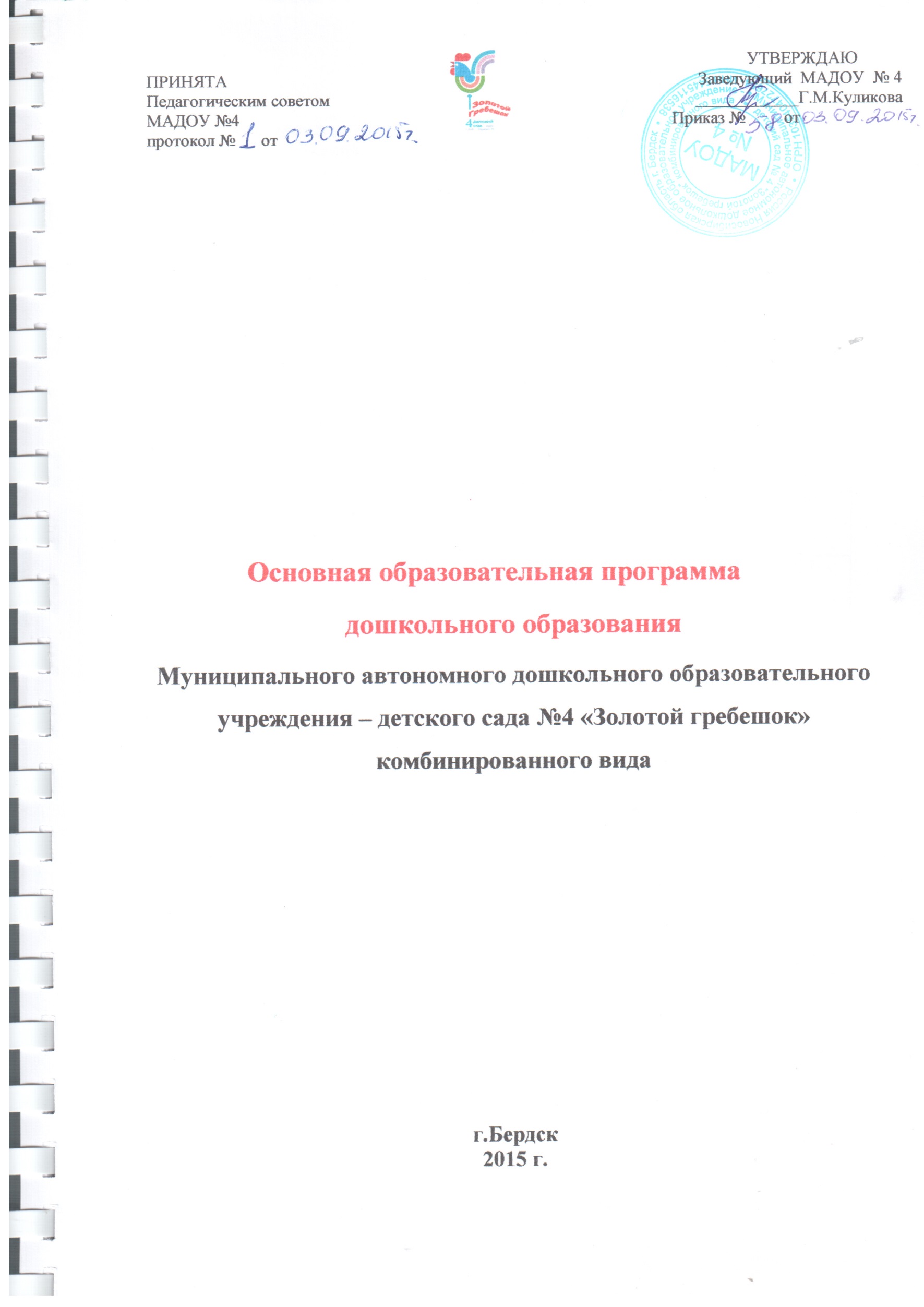 СодержаниеІ раздел. Целевой раздел 1.1.  Пояснительная запискаОсновная образовательная программа дошкольного образования  МАДОУ  №4г.Бердска (далее Программа) разработана на основании следующих нормативных правовых документов, регламентирующих функционирование системы дошкольного образования  в РФ:Федеральный закон от 29.12.2012 года  №273- ФЗ «Об образовании в Российской Федерации»;2. Приказ Минобрнауки России от 17.10.2013 г. № 1014 «Об утверждении   федерального государственного образовательного стандарта дошкольного образования»;3. Комментарии Минобрнауки России к ФГОС дошкольного образования от 28.02.2014 г. № 08-249;4. Приказ Минобрнауки России от 30.08.2013 года№ 1014 «Об утверждении порядка организации и осуществления образовательной деятельности по основным общеобразовательным программам - образовательным программам дошкольного образования» 5. Приказ Минобрнауки России от 28.12.2010 г. № 2106 «Об утверждении и введении в действие федеральных требований к образовательным учреждениям в части охраны здоровья обучающихся, воспитанников»;6. Письмо Минобрнауки России от 07.06.2013 г. № ИР-535/07 «О коррекционном и инклюзивном образовании детей»;7. Постановление Главного государственного санитарного врача РФ от 15.05.2013 г. № 26«Санитарно-эпидемиологические требования к устройству, содержанию, организации режима работы в дошкольных организациях» (СанПиН  2.4.1.3049-13)8. Приказ Министерства образования, науки и инновационной политики Новосибирской области от 14 апреля 2014 г. №919 «О введении ФГОС ДО на территории Новосибирской области»;9.Приказ МКУ «УО и МП» г.Бердскаот 18.04.2014 г.№150р «Об организации введения федерального государственного образовательного стандарта дошкольного образования на территории города Бердска»;10. Приказ заведующего МАДОУ № 4 «Об организации введения федерального государственного образовательного стандарта дошкольного образования в МАДОУ № 4»; от 21.04.2014 г. № 2311. Уставом  МАДОУ  №4;	Программа разработана с целью психолого-педагогической поддержки позитивной социализации и индивидуализации, развития личности детей дошкольного возраста. Программа определяет содержание и организацию образовательной деятельности в МАДОУ №4 г. Бердска и обеспечивает развитие личности, мотивации и способностей в детей дошкольного возраста в различных видах деятельностей детей в различных видах деятельности и охватывает следующие  структурные единицы, представляющие определённые направления развития и образования (далее - образовательные области): социально-коммуникативное развитие; познавательное развитие; речевое развитие; художественно-эстетическое развитие ;физическое развитие.Программа реализуется на государственном языке Российской Федерации.	Программа направлена на:- создание условий развития ребёнка, открывающих возможности для его позитивной социализации, его личностного развития, развития инициативы и творческих способностей на основе сотрудничества с взрослыми и сверстниками и в соответствующих возрасту видах деятельности;- создание развивающей образовательной среды, которая представляет собой систему условий социализации и индивидуализации детей.Программа предусмотрена для освоения детьми в возрасте от 2 до 8 лет в группах общеразвивающей направленности и группах комбинированной направленности (для детей с фонетико-фонематическим и общим недоразвитием речи и для детей с нарушением опорно-двигательного аппарата). При необходимости Программа может быть адаптирована для освоения детьми с ОВЗ.Программа разработана  в соответствии с ФГОС ДО,с учётом примерной основной образовательной программы дошкольного образования одобренной решением федерального учебно - методического объединения по общему образованию (протокол от 20 мая 2015г. № 2/15). Обязательная часть Программы составлена так же с учётом  основной образовательной программы дошкольного образования «От рождения до школы»  под редакцией  Н. Е. Вераксы, Т.С.Комаровой, М.А. Васильевой.1.1.1. Цели и задачи деятельности образовательного учреждения по реализации основной образовательной программы.Цель Программы: создание благоприятных условий для полноценного проживания ребёнком дошкольного детства, формирование основ базовой культуры личности, всестороннее развитие психических и физических качеств в соответствии с возрастными и индивидуальными особенностями, подготовка к жизни в современном обществе, к обучению в школе, обеспечение безопасности жизнедеятельности дошкольника.Приоритетные задачи реализации Программы:-охрана и укрепление  физического и психического здоровья детей, в том числе их  эмоционального благополучия;-обеспечение равных возможностей для полноценного развития каждого ребенка в период дошкольного детства независимо от места жительства, пола, нации, языка, социального статуса, психофизиологических и других особенностей (в том числе ограниченных возможностей здоровья);-обеспечение преемственности целей, задач и содержания образования, реализуемых в рамках образовательных программ  различных уровней (далее - преемственность основных образовательных программ  дошкольного и начального общего  образования);- создание благоприятных условий  развития детей в соответствии с их возрастными и индивидуальными особенностями и склонностями, развития способностей и творческого потенциала каждого ребенка как субъекта отношений с самим собой, другими детьми, взрослыми и миром;- объединение обучения и воспитания в целостный образовательный процесс на основе духовно-нравственных и социокультурных ценностей и принятых в обществе правил и норм поведения в интересах человека, семьи, общества;- формирование общей культуры личности детей, в том числе ценностей здорового образа жизни, развития их социальных, нравственных, эстетических, интеллектуальных, физических качеств, инициативности, самостоятельности и ответственности ребенка, формирования предпосылок  учебной деятельности;-формирование социокультурной  среды, соответствующей  возрастным, индивидуальным, психологическим и физиологическим особенностям  детей;- обеспечение психолого-педагогической поддержки семьи и повышения компетентности родителей (законных представителей) в вопросах развития и образования, охраны и укрепления здоровья детей. Для достижения цели и реализации задач Программы первостепенное значение имеют:Забота о здоровье, эмоциональном благополучии и своевременном всестороннем развитии каждого ребенка;Создание в группах атмосферы гуманного и доброжелательного отношения ко всем воспитанникам, что позволяет растить их общительными, добрыми, любознательными, инициативными, стремящимися к самостоятельности и творчеству;Максимальное использование разнообразных видов детской деятельности, их интеграция в целях повышения эффективности воспитательно-образовательного процесса;Творческая организация воспитательно-образовательного процесса;Вариативность использования образовательного материала, позволяющая развивать творчество в соответствии с интересами и наклонностями каждого ребенка;Уважительное отношение к результатам детского творчества;Единство подходов к воспитанию детей в условиях дошкольного образовательного учреждения и семьи;Соблюдение в работе детского сада и начальной школы преемственности, исключающей умственные и физические перегрузки в содержании образования детей дошкольного возраста, обеспечивающей отсутствие давления предметного обучения.1.1.2. Принципы и подходы к формированию программы.       Содержание Программы выстроено в соответствии с основными принципами дошкольного образования, обозначенными Федеральным Государственным Образовательным Стандартом ДО:Полноценное проживание ребенком всех этапов детства, обогащение (амплификация) детского развития,Построение образовательной деятельности на основе индивидуальных особенностей каждого ребенка, при котором сам ребенок становится активным в выборе содержания своего образования, становится субъектом образования (далее – индивидуализация дошкольного образования),Содействие и сотрудничество детей и взрослых, признание ребенка полноценным участником (субъектом) образовательных отношений,Поддержка инициативы детей в различных видах деятельности,Сотрудничество организаций с семьей,Приобщение к социокультурным нормам, традициям семьи, общества и государства,Формирование познавательных интересов и познавательных действий ребенка в различных видах деятельности,Возрастная адекватность дошкольного образования (соответствие условий, требований, методов возрасту и особенностям развития),Учет этнокультурной ситуации развития детей.Программа построена на основе следующих методологических подходов: культурно-исторический, личностный и деятельностный.	Культурно-исторический подход определяет развитие ребёнка, как «процесс формирования человека или личности, совершающийся путём возникновения на каждой ступени новых качеств, специфических для человека, подготовленных всем предшествующим ходом развития, но не содержащихся в готовом виде на более ранних ступенях».	Личностный подход исходит из положения, что в основе развития лежит, прежде всего, эволюция поведения и интересов ребёнка, изменение структуры направленности поведения. Поступательное развитие ребёнка главным образом происходит за счёт его личностного развития. В дошкольном возрасте социальные мотивы поведения развиты ещё слабо, а потому в этот возрастной период деятельность мотивируется в основном непосредственными мотивами. Исходя из этого, предлагаемая ребёнку деятельность должна быть для него осмысленной, только в этом случае она будет оказывать на него развивающее воздействие.	Деятельностный подход рассматривает деятельность наравне с обучением как движущую силу психического развития ребёнка. В каждом возрасте существует своя ведущая деятельность, внутри которой возникают новые виды деятельности, развиваются (перестраиваются) психические процессы и возникают личностные новообразования.	Обязательная часть Программы полностью соответствует основной образовательной программе дошкольного образования «От рождения до школы»  под редакцией  Н. Е. Вераксы, Т.С. Комаровой, М.А. Васильевой. 	Часть Программы, формируемая участниками образовательных отношений, разработана с учётом следующих парциальных программ:1."Подготовка старших дошкольников к обучению грамоте". Автор - педагогический коллектив МАДОУ №4. Программа рассчитана для двух возрастных групп дошкольного возраста: старшего (5-6 лет) и подготовительного к школе (6-7 лет).Содержание работы по подготовке детей к обучению грамоте включает в себя три направления: развитие связной речи, подготовка к обучению чтению; подготовка к обучению письму.Цель: развитие и совершенствование речевой деятельности как условие расширения личностного и познавательного опыта ребёнка.Задачи развития связной речи:- формировать диалогическую и монологическую речь посредством словарной работы, путём совершенствования грамматического строя речиЗадачи по подготовке к обучению чтению:- формирование у детей общей ориентировки в звуковой системе языка, обучение звуковому анализу слова;-обучение анализу и синтезу предложений разной конструкции.Задачи по подготовке к обучению письму:- развитие мелкой  моторики рук, формировать правильный захват орудия письма, упражнять в правильном распределении мышечной нагрузки рук- подготовка к технике письма (пространственная ориентировка, чувство ритма, правила проведения горизонтальных и вертикальных линий, ориентировка на листе бумаги);- формировать умение ребёнка проводить анализ и синтез графического образа буквы;- формирование элементарных графических умений.Развивающие задачи:                                                                                                                                                                        - Развивать слуховое восприятие- Развивать фонематический слух- Развивать графические навыки-Развивать глазомер, четкость координации руки; Воспитательные задачи:                                                                                                                                                       - Воспитывать нравственные качества, а именно терпимости, доброжелательности по отношению к окружающим                                                            -Прививать элементарные гигиенические правила письма;                                                  -Воспитывать усидчивость;                                                                                                     -Воспитывать способность к самостоятельному выполнению заданий. 
2. «Формирование у детей старшего дошкольного возраста основ культуры питания». Автор - педагогический коллектив МАДОУ №4.  Данная программа предусмотрена для детей 5-7 лет.Цель: формирование у детей культуры питания как основы здоровья, здорового образа жизни.Задачи:1. Расширять знания детей о правилах питания, направленных на сохранение и укрепление здоровья, формирование готовности соблюдать эти правила;2. Формировать представления о правилах этикета, связанных с питанием, осознание того, что навыки этикета являются неотъемлемой частью общей культуры личности;3. Воспитывать у детей культуру здорового питания;4.Развивать поисковую деятельность, интеллектуальную инициативу, коммуникативные навыки.5. Просвещать родителей в вопросах организации правильного питания детей,привлекать к активным формам взаимодействия.3. "Моя безопасность". Автор - педагогический коллектив МАДОУ №4. Программа рассчитана  для детей с 3 до 7 летЦель: формирование культуры безопасного поведения у дошкольника в окружающей среде.Задачи:1. Создавать условия для формирования у дошкольников следующих компетенций:- предвидение опасных последствий сложившейся ситуации;- психологическая готовность к действиям;- адекватное реагирование на ситуацию.2. Содействовать овладению деятельности по сохранению своей жизни и здоровья, а так же жизни другого на уровне самостоятельности ( по своей инициативе что-либо делать, без помощи взрослых и адекватно оценивать полученный результат).3. Психологически подготовить детей к вероятности возникновения различного рода опасных ситуаций.4. "Почемучка", программа кружка опытно-экспериментальной деятельности детей старшего дошкольного возраста.  Автор - педагогический коллектив МАДОУ №4.  Цель: создание условий для формирования основ целостного мировосприятия ребёнка старшего дошкольного возраста средствами опытно-экспериментальной деятельности.        Задачи:Развивать умение обследовать предметы и явления с разных сторон, выявлять зависимости.Помогать накоплению у детей конкретных представлений о предметах и их свойствах.Развивать мыслительные операции, умение выдвигать гипотезы, делать выводы.Стимулировать активность детей для разрешения проблемной ситуации.Способствовать воспитанию самостоятельности, активности.Развивать коммуникативные навыки.Привлекать родителей к активным формам взаимодействия.5. "Умелые ручки", программа кружка  по художественно-прикладному творчеству детей среднего и старшего дошкольного возраста.Автор - педагогический коллектив МАДОУ №4.  Цель: развитие творческого потенциала детей, расширение возможности для самореализации личности ребёнка посредством художественного ручного труда из различных материалов.Задачи:-  развивать творческие  способностей  у  детей,  оригинальность  подхода  к  решению  задач,  умение  свободно ориентироваться в окружающем мире; -   развивать творческое воображение детей, фантазию; -  содействовать развитию инициативы;-  воспитывать аккуратность в работе, учить доводить начатое дело до конца; -  воспитывать внимание, наблюдательность и эстетическое отношение кдействительности; -  совершенствовать ручную умелость, мелкую моторику руки; - формировать у детей	 интерес к творческой деятельности,-  создавать условия для свободного экспериментирования с художественными  материалами и инструментами;-  учить самостоятельно воплощать собственные замыслы в своей работе; -  совершенствовать  и  активизировать  те  знания  и  умения,  которыми  детиовладевают  на  занятиях  по продуктивным видам деятельности.1.1.3. Значимые характеристики, в том числе характеристики особенностей развития детей раннего и дошкольного возраста	Дошкольное детство играет важную роль в становлении личности ребенка, определяя ход и результаты ее развития на последующих этапах жизненного пути человека. Поэтому при организации воспитательно-образовательного процесса важно учитывать возрастные и индивидуальные особенности развития детей дошкольного возраста.Возрастные особенности ребенка  от 2 до 3 летВозрастные особенности ребенка от 3 до 4 летВозрастные особенности ребенка от  4 до 5 летВозрастные особенности ребенка от 5 до 6 летВозрастные особенности ребенка от 6 до 7 летРаспределение детей по группам здоровья:Характеристика семей воспитанников1.2.  Планируемые результаты освоения Программы	Системные особенности дошкольного образования (необязательность уровня дошкольного образования в Российской Федерации, отсутствие возможности вменения ребёнку какой-либо ответственности за результат) обуславливают необходимость определения результатов освоения образовательной программы в виде целевых ориентиров, которые представляют собой социально-нормативные возрастные характеристики возможных достижений детей на этапе завершения уровня дошкольного образования: 	Целевые ориентиры не подлежат непосредственной оценке, в том числе в виде педагогической диагностики (мониторинга), и не являются основанием для их формального сравнения с реальными достижениями детей. 	Целевые ориентиры не являются основой объективной оценки соответствия установленным требованиям образовательной деятельности и подготовки детей. 	Целевые ориентиры выступают основаниями преемственности дошкольного и начального общего образования, предполагают формирование у дошкольников предпосылок к учебной деятельности на этапе завершения ими дошкольного образования. 	Освоение Программы не сопровождается проведением промежуточной аттестации и итоговой аттестации воспитанников. 	К целевым ориентирам дошкольного образования относятся следующие социально-нормативные возрастные характеристики возможных достижений дошкольника:Целевые ориентиры обязательной части Программы в раннем возрасте (2-3 года):Ребенок интересуется окружающими предметами и активно действует 
с ними; эмоционально вовлечен в действия с игрушками и другими предметами, стремится проявлять настойчивость в достижении результата своих действий;Использует специфические, культурно фиксированные  предметные действия, знает назначение бытовых предметов (ложки, расчёски, карандаша и пр.) и умеет пользоваться ими. Владеет простейшими навыками самообслуживания; стремится проявлять самостоятельность в бытовом и игровом поведении;Владеет активной речью, включённой в общение; может обращаться с вопросами и просьбами, понимает речь взрослых; знает названия окружающих предметов и игрушек;Стремится к общению со взрослыми и активно подражает им в  движениях и действиях; появляются игры, в которых ребенок воспроизводит действия взрослого;Проявляет интерес к сверстникам; наблюдает за их действиями и 
подражает им;Проявляет интерес к стихам, песням и сказкам, рассматриванию картинки, стремится двигаться под музыку; эмоционально  откликается 
на различные произведения культуры и искусства;У ребёнка развита крупная моторика, он стремится осваивать различные виды движения (бег, лазанье, перешагивание и пр.).в младшем возрасте (3-4 года):Эмоционально отзывчивый, проявляющий интерес к установлению взаимоотношений со сверстниками и взрослыми. Сформированы навыки   самообслуживания, владеет  элементарной культурой поведения.Ребенок овладевает грамматическим строем речи: согласовывает слова по числу, времени, активно экспериментирует со словами, умеет отвечать на простые вопросы простым предложением.Стремится к общению со взрослыми и сверстниками. Часто играет в игры, в которых воспроизводит действия взрослого;Владеет  игровыми действиями с игрушками и предметами-заместителями, умеет договариваться  с детьми в процессе совместных игр;Сформирован интерес к художественной литературе: с помощью взрослых называет героев, сопереживает, радуется,  рассматривает иллюстрации, с помощью наводящих вопросов высказывается о персонажах и ситуациях. У ребёнка развита крупная моторика, осваивает  различные виды движения (скорость, силовые качества, координация, гибкость, выносливость и пр.).Развита мелкая моторика: собирает крупные пазлы, мозаики, пирамидки и т.д.Имеет представления о явлениях окружающей действительности: знаком с предметами ближайшего окружения, их назначением,  имеет представления о средствах передвижения, о некоторых профессиях,  свойствах  предметов.Сформированы сенсорные эталоны: знаком с основными цветами, может  верно выбрать формы  предметов по образцу, выбирает больший или меньший предмет.в среднем возрасте (4—5 лет):Сотрудничает  со взрослыми в практических делах, активно стремятся к интеллектуальному общению.Стремится к постоянному общению со сверстниками в разных видах деятельности (игровой, трудовой, продуктивной деятельности).Сформированы навыки   самообслуживания. Имеет представления о правилах  и нормах поведения. Развита мелкая и крупная моторика, способен активно и осознанно усваивать разучиваемые движения, их элементы.Сформирован устойчивый интерес к художественной литературе: охотно отвечает  на вопросы, связанные с «анализом» произведения, дает объяснения поступкам героев, рассказывает  по картинке о содержании произведения, проявляет творческую инициативу и придумывает собственные сюжетные повороты.Речь развита в соответствии с возрастом:  в большинстве своем четко произносят все звуки родного языка, придумывает  новые слова и выражения, легко запоминают  короткие стихотворения, согласовывает  слова в предложении, классифицирует предметы,  может  пересказать литературное произведение, рассказать по картинке, описать характерные особенности той или иной игрушки и т.д.Включается в ролевые взаимодействия со сверстниками.  При разрешении конфликтов в игре дети все чаще старается договориться с партнером, объяснить свои желания, а не настоять на своем.Эмоционально откликается на произведения музыкального и изобразительного искусства.Сформированапознавательнаяактивность.в старшем  возрасте (5-6 лет):Соблюдает нормы и правила поведения,  способен самостоятельно оценивать собственное поведение;Ребёнок овладевает основными культурными способами деятельности, проявляет инициативу и самостоятельность в разных видах деятельности – игре, общении,  познавательно-исследовательской деятельности, конструировании и др.; способен выбирать себе род занятий, участников по совместной деятельности;Ребёнок обладает установкой положительного отношения к миру, к разным видам труда, другим людям и самому себе; активно взаимодействует со сверстниками и взрослыми, участвует в совместных играх. Ребёнок обладает развитым воображением, которое реализуется в разных видах деятельности, и прежде всего в игре; умеет подчиняться разным правилам; Ребёнок достаточно хорошо владеет устной речью: может с разной  интонацией читать стихи, способен регулировать громкость голоса и темп речи, употребляет обобщающие слова, синонимы, антонимы и т.д. Способен к звуковому анализу простых трехзвуковых слов. Дети учатся самостоятельно строить игровые и деловые диалоги, осваивая правила речевого этикета, пользоваться прямой и косвенной речью. В описательном и повествовательном монологе способен передать состояние героя, его настроение, отношение к событию.У ребёнка развита крупная и мелкая моторика, способен к освоению сложных движений.  Ребёнок способен к волевым усилиям, может следовать социальным нормам поведения и правилам в разных видах деятельности, соблюдать правила безопасного поведения и личной гигиены; Ребёнок проявляет любознательность, задаёт вопросы взрослым и сверстникам, интересуется причинно-следственными связями; склонен наблюдать, экспериментировать. Обладает начальными представлениями  о себе, о природном и социальном мире, в котором он живёт; знаком с произведениями детской литературы, обладает элементарными представлениями из области живой природы, естествознания, математики, истории и т.п.Целевые ориентиры на этапе завершения дошкольного образования:Ребёнок овладевает основными культурными способами деятельности, проявляет инициативу и самостоятельность в разных видах деятельности – игре, общении,  познавательно-исследовательской деятельности, конструировании и др.; способен выбирать себе род занятий, участников по совместной деятельности;Ребёнок обладает установкой положительного отношения к миру, к разным видам труда, другим людям и самому себе, обладает чувством собственного достоинства; активно взаимодействует со сверстниками и взрослыми, участвует в совместных играх. Способен договариваться, учитывать интересы и чувства других, сопереживать неудачам и радоваться успехам других, адекватно проявляет свои чувства, в том числе чувство веры в себя, старается разрешать конфликты;Ребёнок обладает развитым воображением, которое реализуется в разных видах деятельности, и прежде всего в игре; ребёнок владеет разными формами и видами игры, различает условную и реальную ситуации, умеет подчиняться разным правилам и социальным нормам; Ребёнок достаточно хорошо владеет устной речью, может выражать свои мысли и желания, может использовать речь для выражения своих мыслей, чувств 
и желаний, построения речевого высказывания в ситуации общения, может выделять звуки в словах, у ребёнка складываются предпосылки грамотности;У ребёнка развита крупная и мелкая моторика; он подвижен, вынослив, владеет основными движениями, может контролировать свои движения и управлять ими; Ребёнок способен к волевым усилиям, может следовать социальным нормам поведения и правилам в разных видах деятельности, во взаимоотношениях со взрослыми и сверстниками, может соблюдать правила безопасного поведения и личной гигиены; Ребёнок проявляет любознательность, задаёт вопросы взрослым и сверстникам, интересуется причинно-следственными связями, пытается самостоятельно придумывать объяснения явлениям природы и поступкам людей; склонен наблюдать, экспериментировать. Обладает начальными знаниями о себе, о природном и социальном мире, в котором он живёт; знаком с произведениями детской литературы, обладает элементарными представлениями из области живой природы, естествознания, математики, истории и т.п.; ребёнок способен к принятию собственных решений, опираясь на свои знания и умения в различных видах деятельности.Целевые ориентиры части Программы, формируемой участниками образовательных отношений.1. Программа "Подготовка старших дошкольников к обучению грамоте".Планируемые  результаты.1.Дети имеют представление о важности правильного питания как составной части сохранения и укрепления здоровья.2. Проявляют инициативу, самостоятельность в процессе приобщения к здоровому образу жизни.3. По собственной инициативе отражают свои знания и впечатления в продуктивных видах деятельности.4. Активно общаются со сверстниками и взрослыми, проявляют познавательную и деловую активность.2.  Программа  "Подготовка старших дошкольников к обучению грамоте". Целевые ориентирыИнтересуется  смыслом слова. Различает на слух и в произношении все звуки родного языка. Внятно и отчетливо произносит слова и словосочетания с естественными интонациями. Называет слова с определенным звуком, находит слова с этим звуком в предложении, определяет место звука в слове. Согласовывает слова в предложении. Образовывает (по образцу) однокоренные слова, существительные с суффиксами, глаголы с приставками, прилагательные в сравнительной и превосходной степени. Имеет навыки построения сложноподчиненных предложений, используя языковые средства для соединения их частей (чтобы, когда, потому что, если, если бы и т. д.). Ведет диалог между воспитателем и ребенком, между детьми; доброжелателен и корректен с  собеседниками, имеет сформированную  культуру речевого общения. Имеет представления о предложении (без грамматического определения). Составляет предложения, делит простые предложения (без союзов и предлогов) на слова с указанием их последовательности. Делит двусложные и трехсложные слова с открытыми слогами на части. Составляет слова из слогов (устно). Выделяет последовательность звуков в простых словах Знает буквы алфавита как знаки обозначения  звуков.Умеет писать печатные буквы, как письменные обозначения звуков.Самостоятельно выполняет графические изображения букв алфавита.Различает звуки: гласные и согласные, твердые и мягкие согласные, звонкиеи глухие согласные.3. Программа   "Моя безопасность".В результате реализации программы у детей сформируются следующие навыки и умения:Младшая группа.   Навык самосохранения.Средняя группа. Владение способами поведения, позволяющими избежать неблагоприятных последствий.Старшая группа.  Умение оказать помощь другим в преодолении чрезвычайной ситуации, информирование других о вероятности тех или иных последствий.Подготовительная группа.   Оказание посильной помощи себе и пострадавшему в происшествии.4. Программа кружка  "Почемучка"В ходе реализации задач по экспериментированию предполагается, что дети приобретут:- представления о свойствах предметов и веществ,- умения устанавливать причинно-следственные связи между свойствами материалов и способами их использования,- навыки исследовательской деятельности, - умение самостоятельно делать выводы, выдвигать гипотезы, анализировать,- активность и самостоятельность в решении проблемных ситуаций,- способы позитивной коммуникации с окружающими сверстниками и взрослыми.5. Программа кружка "Умелые ручки".В  ходе  реализации  данной  программы  каждый  ребенок  раскрывает  свой  творческий  потенциал  во  всех видах  деятельности,  возрастает  уровень  социальной  и  творческой  активности  воспитанников,  что  позволяет планировать участие детей в выставках и конкурсах муниципального и регионального уровня. Дети среднего дошкольного возраста:-Познакомятся с различными материалами и их свойствами.-Освоят навыками работы с ножницами и клеем.-Научатся видеть необычное в обычных предметах.-Разовьют мелкую моторику рук.Дети старшего дошкольного возраста:-Овладеют различными приемами преобразования материалов.-Освоят обобщенные способы работы.-Разовьют познавательные, конструктивные способности. -Разовьется поисково - исследовательская деятельность.-Разовьют интерес к результату и качеству поделки.ІI раздел. Содержательный  раздел.2.1. Описание образовательной деятельности в соответствии с направлениями развития ребёнка, представленными в пяти образовательных областях.	Содержание Программы обеспечивает развитие личности, мотивации и способностей детей в различных видах деятельности и охватывает пять образовательных областей:  социально-коммуникативное, познавательное, речевое, художественно-эстетическое и физическое развитие детей. Конкретное содержание образовательных областей зависит от возрастных и индивидуальных особенностей детей, определяется целями и задачами Программы и реализуется в различных видах деятельности: общении, игре, познавательно-исследовательской деятельности - как сквозных механизмах развития  ребёнка.Реализация задач образовательных областей предусмотрена как в обязательной части Программы, так и в части, формируемой участниками образовательных отношений и соответствует содержанию  следующим программам и методикам.Модель соотношения образовательных программ по реализации задач образовательных областей2.1.1. Содержание образовательных областей Программы.При определении структуры образовательного процесса педагогический коллектив опирался на положения концепции Л.С. Выготского «Схема развития любого вида деятельности такова: сначала она осуществляется в совместной деятельности со взрослыми, затем – в совместной деятельности со сверстниками и, наконец, становится самостоятельной деятельностью ребенка», и взгляды Д.Б. Эльконина «Специфика дошкольного образования заключается в том, что обучение является по сути процессом усвоения содержания в видах деятельности». 2.1.2. Структура образовательного процесса:непрерывная непосредственно образовательная деятельность (использование данного термина  обусловлено формулировками СанПиН);образовательная деятельность в режимных моментах;самостоятельная деятельность детей;образовательная деятельность в семье.При организации партнерской деятельности взрослого с детьми мы опираемся на тезисы Н.А. Коротковой:– Включенность воспитателя в деятельность наравне с детьми.– Добровольное присоединение детей к деятельности (без психического и дисциплинарного принуждения).– Свободное общение и перемещение детей во время деятельности (при соответствии организации рабочего пространства).– Открытый временной конец занятия (каждый работает в своем темпе).Непосредственно образовательная деятельность реализуется в совместной деятельности взрослого и ребенка в ходе различных видов детской деятельности (игровой, двигательной, познавательно-исследовательской, коммуникативной, продуктивной, музыкально-художественной, трудовой, а также чтения художественной литературы) или их интеграцию.2.1.3. Формы, приемы организации образовательного процесса по образовательной области «Социально-коммуникативное развитие» с учетом структуры образовательного процесса2.1.4. Формы, приемы организации образовательного процесса по образовательной области «Познавательное развитие» с учетом структуры образовательного процесса2.1.5. Формы, приемы организации образовательного процесса по образовательной области «Речевое развитие» с учетом структуры образовательного процесса2.1.6. Формы, приемы организации образовательного процесса по образовательной области «Художественно-эстетическое развитие» с учетом структуры образовательного процесса2.1.7. Формы, приемы организации образовательного процесса по образовательной области «Физическое  развитие» с учетом структуры образовательного процессаОформлениемодели образовательного процесса:По формам образовательного процесса с учётом темы неделиПроектирование образовательного процесса педагогический коллектив выстраивает на основе, выбранной оптимальной модели.Комплексно-тематическая модельКомплексно–тематический принцип образовательного процесса определяется Научной концепцией дошкольного образования (под ред. В. И. Слободчикова, 2005 год) как основополагающий принцип для структурирования содержания образования дошкольников. Авторы поясняют, что «…тема как сообщаемое знание о какой-либо сфере деятельности, представлено в эмоционально-образной, а не абстрактно-логической форме». Темы придают системность и культуросообразность образовательному процессу. Реализация темы в комплексе разных видов деятельности (в игре, рисовании, конструировании и др.) призывает взрослого к более свободной позиции – позиции партнера, а не учителя. Особо подчеркнём, что комплексно-тематическая модель образовательного процесса предъявляет очень высокие требования к общей культуре, гибкости, творческому потенциалу и интуиции взрослого, без которых модель просто не работает.В основу организации образовательных содержаний ставится тема, которая выступает как сообщаемое знание и представляется в эмоционально-образной форме. Реализация темы в разных видах детской деятельности («проживание» ее ребенком) вынуждает взрослого к выбору более свободной позиции, приближая ее к партнерской. Набор тем определяет воспитатель и это придает систематичность всему образовательному процессу. Модель предъявляет довольно высокие требования к общей культуре и творческому и педагогическому потенциалу воспитателя, так как отбор тем является сложным процессом.Предметно-средовая модель.Содержание образования проецируется непосредственно на предметную среду. Взрослый – организатор предметных сред, подбирает автодидактический, развивающий материал, провоцирует пробы и фиксирует ошибки ребенка. Организационной основой реализации Программы является Календарь тематических недель (событий, проектов, игровых обучающих ситуаций и т.п.)Темообразующие факторы:– реальные события, происходящие в окружающем мире и вызывающие интерес детей (яркие природные явления и общественные события, праздники.)	– воображаемые события, описываемые в художественном произведении, которое воспитатель читает детям; – события, «смоделированные» воспитателем (исходя из развивающих задач): внесение в группу предметов, ранее неизвестных детям, с необычным эффектом или назначением, вызывающих неподдельный интерес и исследовательскую активность («Что это такое? Что с этим делать? Как это действует?»); – события, происходящие в жизни возрастной группы, увлекающие детей и приводящие к удерживающимся какое-то время интересам. Эти интересы (например, увлечение динозаврами) поддерживаются средствами массовой коммуникации и игрушечной индустрией.Все эти факторы, могут использоваться воспитателем для гибкого проектирования целостного образовательного процесса.Календарь тематических недель для детей от 3 до 7 летКалендарь тематических недель для детей от 2 до 3 лет2.1.8. Содержание образовательного процесса по программам части формируемой участниками образовательных отношений.Технологии, формы, методы и приёмы работы с детьми по программам части формируемой участниками образовательных отношений  описаны в следующих рабочих программах:"Формирование культуры питания у детей старшего дошкольного возраста"."Подготовка к обучению грамоте детей старшего дошкольного возраста""Моя безопасность""Почемучка""Умелые ручки"2.2. Особенности образовательной деятельности разных видов и культурных практик.Особенности образовательной деятельности разных видов Направленность дошкольного образования на формирование общей культуры ребенка диктует естественное сочетание в Программе дошкольного учреждения познания детьми истории развития человеческого общества и формирование навыков существования в этом обществе, позитивной  их социализации.Развитие ребенка в образовательном процессе детского сада осуществляется целостно в процессе всей его жизнедеятельности. В тоже время, освоение любого вида деятельности требует обучения общим и специальным умениям, необходимым для её осуществления. Особенностью организации образовательной деятельности Программы  является ситуационный подход. Основной единицей образовательного процесса выступает образовательная ситуация, т. е. такая форма совместной деятельности педагога и детей, которая планируется и целенаправленно организуется педагогом с целью решения определенных задач развития, воспитания и обучения. Образовательная ситуация протекает в конкретный временной период образовательной деятельности. Особенностью образовательной ситуации является появление образовательного результата (продукта) в ходе специально организованного взаимодействия воспитателя и ребенка. Такие продукты могут быть как материальными, (рассказ, рисунок, поделка, коллаж, экспонат для выставки) так и нематериальными (новое знание, образ, идея, отношение, переживание). Ориентация на конечный продукт определяет технологию создания образовательных ситуаций. Преимущественно образовательные ситуации носят комплексный характер и включают задачи, реализуемые в разных видах деятельности на одном тематическом содержании. Образовательные ситуации используются в процессе непосредственно организованной образовательной деятельности. Главными задачами таких образовательных ситуаций является формирование у детей новых умений в разных видах деятельности и представлений, обобщение знаний по теме, развитие способности рассуждать и делать выводы. Воспитатель создает разнообразные образовательные ситуации, побуждающие детей применять свои знания и умения, активно искать новые пути решения возникшей в ситуации задачи, проявлять эмоциональную отзывчивость и творчество. Организованные воспитателем образовательные ситуации ставят детей перед необходимостью понять, принять и разрешить поставленную задачу. Активно используются игровые приемы, разнообразные виды наглядности, в том числе схемы, предметные и условно-графические модели. Назначение образовательных ситуаций состоит в систематизации, углублении, обобщении личного опыта детей: в освоении новых, более эффективных способов познания и деятельности; в осознании связей и зависимостей, которые скрыты от детей в повседневной жизни и требуют для их освоения специальных условий. Успешное и активное участие в образовательных ситуациях подготавливает детей к будущему школьному обучению. Воспитатель широко использует также ситуации выбора (практического и морального). Предоставление дошкольникам реальных прав практического выбора средств, цели, задач и условий своей деятельности создает почву для личного самовыражения и самостоятельности. Образовательные ситуации могут включаться в образовательную деятельность в режимных моментах. Они направлены на закрепление имеющихся у детей знаний и умений, их применение в новых условиях, проявление ребенком активности, самостоятельности и творчества. Образовательные ситуации могут «запускать» инициативную деятельность детей через постановку проблемы, требующей самостоятельного решения, через привлечение внимания детей к материалам для экспериментирования и исследовательской деятельности, для продуктивного творчества. Ситуационный подход дополняет принцип продуктивности образовательной деятельности, который связан с получением какого-либо продукта, который в материальной форме отражает социальный опыт приобретаемый детьми (панно, газета, журнал, атрибуты для сюжетно-ролевой игры, экологический дневник и др.). Принцип продуктивности ориентирован на развитие субъектности ребенка в образовательной деятельности разнообразного содержания. Этому способствуют современные способы организации образовательного процессас использованием детских проектов, игр-оболочек и игр-путешествий, коллекционирования, экспериментирования, ведение детских дневников и журналов, создания спектаклей-коллажей и многое другое.Непосредственно образовательная деятельностьоснована на организации педагогом видов деятельности.Игровая деятельностьявляется ведущей деятельностью ребенка дошкольного возраста. В организованной образовательной деятельности она выступает в качестве основы для интеграции всех других видов деятельности ребенка дошкольного возраста. В младшей и средней группах детского сада игровая деятельность является основой решения всех образовательных задач. В сетке непосредственно образовательной деятельности игровая деятельность не выделяется в качестве отдельного вида деятельности, так как она является основой для организации всех других видов детской деятельности. Игровая деятельность представлена в образовательном процессе в разнообразных формах - это дидактические и сюжетно-дидактические, развивающие, подвижные игры, игры-путешествия, игровые проблемные ситуации, игры-инсценировки, игры-этюды и пр.  При этом обогащение игрового опыта творческих игр детей тесно связано с содержанием непосредственно организованной образовательной деятельности. Организация сюжетно-ролевых, режиссерских, театрализованных игр и игр-драматизаций осуществляется преимущественно в режимных моментах (в утренний отрезок времени и во второй половине дня). Коммуникативная деятельностьнаправлена на решение задач, связанных с развитием свободного общения детей и освоением всех компонентов устной речи, освоение культуры общения и этикета, воспитание толерантности, подготовки к обучению грамоте (в старшем дошкольном возрасте). В сетке непосредственно организованной образовательной деятельности она занимает отдельное место, но при этом коммуникативная деятельность включается во все виды детской деятельности, в ней находит отражение опыт, приобретаемый детьми в других видах деятельности. Познавательно-исследовательская деятельностьвключает в себя широкое познание детьми объектов живой и неживой природы, предметного и социального мира (мира взрослых и детей, деятельности людей, знакомство с семьей и взаимоотношениями людей, городом, страной и другими странами), безопасного поведения, освоение средств и способов познания (моделирования, экспериментирования), сенсорное и математическое развитие детей. Восприятие художественной литературы и фольклораорганизуется как процесс слушания детьми произведений художественной и познавательной литературы, направленный на развитие читательских интересов детей, развитие способности восприятия литературного текста и общения по поводу прочитанного. Чтение может быть организовано как непосредственно чтение (или рассказывание сказки) воспитателем вслух, и как прослушивание аудиозаписи. Конструирование и изобразительная деятельность детейпредставлена разными видами художественно-творческой (рисование, лепка, аппликация) деятельности Художественно-творческая деятельность неразрывно связана со знакомством детей с изобразительным искусством, развитием способности художественного восприятия. Художественное восприятие произведений искусства существенно обогащает личный опыт дошкольников, обеспечивает интеграцию между познавательно-исследовательской, коммуникативной и продуктивной видами деятельности. Музыкальная деятельностьорганизуется в процессе музыкальных занятий, которые проводятся музыкальным руководителем дошкольного учреждения в специально оборудованном помещении. Двигательная деятельностьорганизуется в процессе занятий физической культурой, требования к проведению которых, согласуются дошкольным учреждением с положениями действующего СанПин. Образовательная деятельность, осуществляемая в ходе режимных моментов требует особых форм работы в соответствии с реализуемыми задачами воспитания, обучения и развития ребенка. В режимных процессах, в свободной детской деятельности воспитатель создает по мере необходимости, дополнительно развивающие проблемно-игровые или практические ситуации, побуждающие дошкольников применить имеющийся опыт, проявить инициативу, активность для самостоятельного решения возникшей задачи. Образовательная деятельность, осуществляемая в утренний отрезок времени включает: - наблюдения - в уголке природы; за деятельностью взрослых (сервировка стола к завтраку); - индивидуальные игры и игры с небольшими подгруппами детей (дидактические, развивающие, сюжетные, музыкальные, подвижные и пр.); - создание практических, игровых, проблемных ситуаций и ситуаций общения, сотрудничества, гуманных проявлений, заботы о малышах в детском саду, проявлений эмоциональной отзывчивости к взрослым и сверстникам; - трудовые поручения (сервировка столов к завтраку, уход за комнатными растениями и пр.); - беседы и разговоры с детьми по их интересам; рассматривание дидактических картинок, иллюстраций, просмотр видеоматериалов разнообразного содержания; - индивидуальную работу с детьми в соответствии с задачами разных образовательных областей; - двигательную деятельность детей, активность которой зависит от от содержания организованной образовательной деятельности в первой половине дня; - работу по воспитанию у детей культурно-гигиенических навыков и культуры здоровья. Образовательная деятельность, осуществляемая во время прогулки включает: - подвижные игры и упражнения, направленные на оптимизацию режима двигательной активности и укрепление здоровья детей; - наблюдения за объектами и явлениями природы, направленное на установление разнообразных связей и зависимостей в природе, воспитание отношения к ней; - экспериментирование с объектами неживой природы; - сюжетно-ролевые и конструктивные игры (с песком, со снегом, с природным материалом); - элементарную трудовую деятельность детей на участке детского сада; - свободное общение воспитателя с детьми. Культурные практики Во второй половине дня организуются разнообразные культурные практики,ориентированные на проявление детьми самостоятельности и творчества в разных видах деятельности. В культурных практиках воспитателем создается атмосфера свободы выбора, творческого обмена и самовыражения, сотрудничества взрослого и детей. Организация культурных практик носит преимущественно подгрупповой характер. -Совместная игра воспитателя и детей (сюжетно-ролевая, режиссерская, игра-драматизация, строительно-конструктивные игры) направлена на обогащение содержания творческих игр, освоение детьми игровых умений, необходимых для организации самостоятельной игры. -Ситуации общения и накопления положительного социально-эмоционального опыта носят проблемный характер и заключают в себе жизненную проблему близкую детям дошкольного возраста, в разрешении которой они принимают непосредственное участие. Такие ситуации могут быть реально-практического характера (оказание помощи малышам, старшим), условно-вербального характера (на основе жизненных сюжетов или сюжетов литературных произведений) и имитационно-игровыми. В ситуациях условно-вербального характера воспитатель обогащает представления детей об опыте разрешения тех или иных проблем, вызывает детей на задушевный разговор, связывает содержание разговора с личным опытом детей. В реально-практических ситуациях дети приобретают опыт проявления заботливого, участливого отношения к людям, принимают участие в важных делах («Мы сажаем рассаду для цветов», «Мы украшаем детский сад к празднику» и пр.). Ситуации могут планироваться воспитателем заранее, а могут возникать в ответ на события, которые происходят в группе, способствовать разрешению возникающих проблем. -Творческаямастерскаяпредоставляет детям условия для использования и применения знаний и умений. Мастерские разнообразны по своей тематике, содержанию, например, занятия рукоделием, приобщение к народным промыслам («В гостях у народных мастеров»), просмотр познавательных презентаций, оформление художественной галереи, книжного уголка или библиотеки («Мастерская книгопечатания», «В гостях у сказки»), игры и коллекционирование. Начало мастерской – это обычно задание вокруг слова, мелодии, рисунка, предмета, воспоминания. Далее следует работа с самым разнообразным материалом: словом, звуком, цветом, природными материалами, схемами и моделями. И обязательно включение детей в рефлексивную деятельность: анализ своих чувств, мыслей, взглядов (чему удивились? что узнали? что порадовало? и пр.). Результатом работы в творческой мастерской является создание книг-самоделок, детских журналов, составление маршрутов путешествия на природу, оформление коллекции, создание продуктов детского рукоделия и пр. -Музыкально-театральная и литературная гостиная- форма организации художественно-творческой деятельности детей, предполагающая организацию восприятия музыкальных и литературных произведений, творческую деятельность детей и свободное общение воспитателя и детей на литературном или музыкальном материале. -Сенсорный и интеллектуальный тренинг – система заданий, преимущественно игрового характера, обеспечивающая становление системы сенсорных эталонов (цвета, формы, пространственных отношений и др.), способов интеллектуальной деятельности (умение сравнивать, классифицировать, составлять сериационные ряды, систематизировать по какому-либо признаку и пр.). Сюда относятся развивающие игры, логические упражнения, занимательные задачи. -Детский досуг- вид деятельности, целенаправленно организуемый взрослыми для игры, развлечения, отдыха. Как правило, в детском саду организуются досуги «Здоровья и подвижных игр», музыкальные и литературные досуги. Возможна организация досугов в соответствии с интересами и предпочтениями детей (в старшем дошкольном возрасте). В этом случае досуг организуется как «кружок». Например, для занятий рукоделием, художественным трудом и пр. Коллективная и индивидуальная трудовая деятельностьносит общественно полезный характер и организуется как хозяйственно-бытовой труд и труд в природе. 2.3. Способы поддержки детской инициативы в освоении Программы в соответствии с приоритетными сферами инициативы.В ходе реализации Программы дошкольники получают позитивныйсоциальный опыт создания и воплощения собственных замыслов. Дети чувствуют, что их попытки пробовать новое, в том числе ипри планировании собственной жизни в течение дня, поддержанывзрослыми.Детская инициатива проявляется в свободной самостоятельной деятельности детей по выбору и интересам. Возможность играть, рисовать, конструировать, сочинять и пр. в соответствии с собственными интересами является важнейшим источником эмоционального благополучия ребенка в детском саду. Самостоятельная деятельность детей протекает преимущественно в утренний отрезок времени и во второй половине дня. Все виды деятельности ребенка в детском саду осуществляются в форме самостоятельной инициативной деятельности: - самостоятельные сюжетно-ролевые, режиссерские и театрализованные игры; - развивающие и логические игры; - музыкальные игры и импровизации; - речевые игры, игры с буквами, звуками и слогами; - самостоятельная деятельность в книжном уголке; - самостоятельная изобразительная и конструктивная деятельность по выбору детей; - самостоятельные опыты и эксперименты и др.В развитии детской инициативы и самостоятельности воспитателю важно соблюдать ряд общих требований: - развивать активный интерес детей к окружающему миру, стремление к получению новых знаний и умений; - создавать разнообразные условия и ситуации, побуждающие детей к активному применению знаний, умений, способов деятельности в личном опыте; - постоянно расширять область задач, которые дети решают самостоятельно. Постепенно выдвигать перед детьми более сложные задачи, требующие сообразительности, творчества, поиска новых подходов, поощрять детскую инициативу; - тренировать волю детей, поддерживать желание преодолевать трудности, доводить начатое дело до конца; - ориентировать дошкольников на получение хорошего результата. Необходимо своевременно обратить особое внимание на детей, постоянно проявляющих небрежность, торопливость, равнодушие к результату, склонных не завершать работу;«дозировать» помощь детям. Если ситуация подобна той, в которой ребенок действовал раньше, но его сдерживает новизна обстановки, достаточно просто намекнуть, посоветовать вспомнить, как он действовал в аналогичном случае. - поддерживать у детей чувство гордости и радости от успешных самостоятельных действий, подчеркивать рост возможностей и достижений каждого ребенка, побуждать к проявлению инициативы и творчества. Младшая группа (3-4 года)Приоритетная сфера инициативы – продуктивная деятельность.Деятельность воспитателя по поддержке детской инициативы:- Создать условия для реализации собственных планов и замыслов каждого ребёнка.- Рассказывать детям об их реальных, а так же возможных в будущим,  достижениях.- Отмечать и публично поддерживать любые успехи детей.Всемерно поощрять самостоятельность детей и расширять её сферу.- Помогать ребёнку найти способ реализации собственных поставленных целей.-Поддерживать стремление научиться делать что-то и радостное ощущение возрастающей умелости.- В ходе занятий и в повседневной жизни терпимо относиться к затруднениям ребёнка, позволять ему действовать в своём темпе.- Не критиковать результаты деятельности детей, а так же их самих. Использовать в роли носителей критики только игровые персонажи, для которых создавались эти продукты. Ограничить критику исключительно результатами продуктивной деятельности.- Учитывать индивидуальные особенности детей, стремиться найти подход к застенчивым, нерешительным, конфликтным, непопулярным детям.-Создавать в группе положительный микроклимат, в равной мере проявляя любовь и заботу ко всем детям: выражать радость при встрече, использовать ласку и тёплое слово для выражения своего отношения к ребёнку; проявлять деликатность и тактичность.Средняя группа  4-5 летПриоритетная сфера инициативы – познание окружающего мира.Деятельность воспитателя по поддержке детской инициативы:- Поощрять желание ребёнка строить первые собственные умозаключения, внимательно выслушивать все его рассуждения, проявлять уважение к его интеллектуальному труду.- Создать условия и поддерживать театрализованную деятельность детей, их стремление переодеваться («рядиться»).- Обеспечить условия для музыкальной импровизации, пения и движений под популярную музыку.- Создать в группе возможность, используя мебель и ткани, стоить «дома» и укрытия для игр.- Негативные оценки можно давать только поступкам ребёнка и только один на один, а не на глазах у группы.- Недопустимо диктовать детям, как и во что они должны играть; навязывать им сюжеты игры. Развивающий потенциал игры определяется тем, что это самостоятельная, организуемая самими детьми деятельность.- Участие взрослого в играх детей полезно при выполнении следующих условий: дети сами приглашают взрослого в игру или добровольно соглашаются на его участие; сюжет и ход игры, а так же роль, которую взрослый будет играть, определяют дети, а не педагог; характер исполнения роли так же определяется детьми.Привлекать детей к украшению группы к праздникам, обсуждая разные возможности и предложения.- Побуждать детей формировать и выражать собственную эстетическую оценку воспринимаемого, не навязывая им мнения взрослых.- Привлекать детей к планированию жизни группы на день.Старшая группа (5-6 лет)Приоритетная сфера инициативы – внеситуативно-личностное общение.Деятельность воспитателя по поддержке детской инициативы:- Создавать в группе положительный психологический микроклимат, в равной мере проявляя любовь и заботу ко всем детям: выражать радость при встрече; использовать ласку и тёплое слово для выражения своего отношения к ребёнку.- Уважать индивидуальные вкусы и привычки детей.- Поощрять желание создавать что-либо по собственному замыслу; обращать внимание детей на полезность будущего продукта для других или ту радость, которую он доставит кому – то (маме, бабушке, папе, другу).- Создавать условия для разнообразной самостоятельной творческой деятельности детей.- При необходимости помогать детям в решении проблем организации игры.- Привлекать детей к планированию жизни группы на день и на более отдалённую перспективу. Обсуждать выбор спектакля для постановки, песни, танца и т.п.- Создавать условия и выделять время для самостоятельной творческой или познавательной деятельности детей по интересам.Подготовительная к школе группа (6-7 лет)Приоритетная сфера инициативы – научениеДеятельность воспитателя по поддержке детской инициативы:- Вводить адекватную оценку результата деятельности ребёнка с одновременным признанием его усилий и указанием возможных путей и способов совершенствования продукта.- Спокойно реагировать на неуспех ребёнка и предлагать несколько вариантов исправления работы:  повторное исполнение спустя некоторое время, доделывание; совершенствование деталей и т.п. Рассказывать детям о трудностях, которые            вы сами испытывали при обучении новым видам деятельности.- Создавать ситуации, позволяющие ребёнку реализовать свою компетентность, обретая уважение и признание взрослых и сверстников.- Обращаться к детям с просьбой показать воспитателю и научить его тем индивидуальным достижениям, которые есть у каждого.- Поддерживать чувство гордости за свой труд и удовлетворения его результатами .-Создавать условия для разнообразной самостоятельной творческой деятельности детей.- При необходимости помогать детям в решении проблем при организации игры.- привлекать детей к   планировании жизни группы на день, неделю, месяц. Учитывать и реализовывать их пожелания и предложения.- Создавать условия и выделять время для самостоятельной творческой или познавательной деятельности детей по интересам.2.4. Особенности взаимодействия педагогического коллектива с семьями воспитанников.Правовой основой взаимодействия дошкольного образовательного учреждения с родителями являются документы международного права (Декларация прав ребёнка и Конвенция о правах ребенка), а также законы РФ (Конституция РФ, Семейный кодекс РФ, Законы «Об образовании», «Об основных гарантиях прав ребенка в Российской Федерации»). Наиболее важные положения этих документов нашли отражение вПрограмме:•Право ребенка на образование, гуманистическое по своему характеру, охрану здоровья и отдых, свободное участие в культурной и творческой жизни, занятия искусством;•Бережное отношение к индивидуальности каждого ребенка, особенностям его развития;•Право ребенка не защиту от всех форм физического и психического насилия, оскорблений, отсутствия заботы или небрежного обращения;•Взаимодействия ДОУ с семьей с целью формирования здоровья, воспитания и полноценного развития ребенка.      Работа с родителями строится на принципах доверия, диалога, партнерства, учета интересов родителей и их опыта воспитания детей. Воспитатели в своей работе с семьей используют разные формы:Содержание направлений работы с семьей по образовательным областям.Образовательная область «Физическое развитие»Проведение разъяснительной работы с родителями (через оформление соответствующего раздела в «уголке для родителей», на родительских собраниях, в личных беседах, рекомендуя соответствующую литературу) о необходимости создания в семье предпосылок для полноценного физического развития ребенка.Ориентация родителей на формирование у ребенка положительного отношения к физкультуре и спорту; привычки выполнять ежедневно утреннюю гимнастику (это лучше всего делать на личном примере или через совместную  утреннюю зарядку); стимулирование двигательной активности ребенка совместными спортивными занятиями (лыжи, коньки, фитнес), совместными подвижными играми, длительными прогулками в парк или лес; создание дома спортивного уголка;покупка ребенку спортивного инвентаря (мячик, скакалка, лыжи, коньки, велосипед, самокат и т.д.); совместное чтение литературы, посвященной спорту; просмотр соответствующих художественных и мультипликационных фильмов.Информирование родителей об актуальных задачах физического воспитания детей на разных возрастных этапах их развития, а также о возможностях детского сада в решении данных задач.Знакомство с лучшим опытом физического воспитания дошкольников в семье и детском саду, демонстрирующим средства, формы и методы развития важных физических качеств, воспитания потребности в двигательной деятельности.Создание в детском саду условия для совместных с родителями занятий физической культурой и спортом, открывая разнообразные секции и клубы (любителей туризма, плавания и пр.). Привлечение родителей к участию в совместных с детьми физкультурных праздниках и других мероприятиях, организуемых в детском саду (а также районе, городе).Объяснять родителям, как образ жизни семьи воздействует на здоровье ребенка.Информирование  родителей о факторах, влияющих на физическое здоровье ребенка (спокойное общение, питание, закаливание, движения). Рассказывать о действии негативных факторов (переохлаждение, перегревание, перекармливание и др.), наносящих непоправимый вред здоровью малыша. Помощь родителям в сохранении и укреплении физического и психического здоровья ребенка.Ориентировать родителей на совместное с ребенком чтение литературы, посвященной сохранению и укреплению здоровья, просмотр соответствующих художественных и мультипликационных фильмов.Знакомство родителей с оздоровительными мероприятиями, проводимыми в детском саду. Разъяснение о важности посещения детьми секций, студий, ориентированных на оздоровление дошкольников. Совместно с родителями и при участии медико-психологической службы детского сада создание индивидуальных программ оздоровления детей и поддержка семьи в их реализации.Образовательная область «Социально-коммуникативное развитие»Показывать родителям значение развития экологического сознания как условия всеобщей выживаемости природы, семьи, отельного человека, всего человечества.Знакомить родителей с опасными для здоровья ребенка ситуациями, возникающими дома, на даче, на дороге, в лесу, у водоема, и способами поведения в них. Направлять внимание родителей на развитие у детей способности видеть, осознавать и избегать опасности,Информировать родителей о необходимости создания благоприятных и безопасных условий пребывания детей на улице (соблюдать технику безопасности во время игр и развлечений на каруселях, на качелях, на горке, в песочнице, во время катания на велосипеде, во время отдыха у водоема и т.д.). Рассказывать о необходимости создания безопасных условий пребывания детей дома (не держать в доступных для них местах лекарства, предметы бытовой химии, электрические приборы; содержать в порядке электрические розетки; не оставлять детей без присмотра в комнате, где открыты окна и балконы и т.д.). Информировать родителей о том, что должны делать дети в случае непредвиденной ситуации (звать на помощь взрослых; называть свои фамилию и имя; при необходимости — фамилию, имя и отчество родителей, адрес и телефон; при необходимости звонить по телефонам экстренной помощи —«01», «02» и «03» и т.дПривлекать родителей к активному отдыху с детьми, расширяющему границы жизни дошкольников и формирующему навыки безопасного поведения во время отдыха. Помогать родителям планировать выходные дни с детьми, обдумывая проблемные ситуации, стимулирующие формирование моделей позитивного поведения в разных жизненных ситуациях.Подчеркивать роль взрослого в формировании поведения ребенка. Побуждать родителей на личном примере демонстрировать детям соблюдение правил безопасного поведения на дорогах, бережное отношение к природе и т.д. Ориентировать родителей на совместное с ребенком чтение литературы, посвященной сохранению и укреплению здоровья, просмотр соответствующих художественных и мультипликационных фильмов.Знакомить родителей с формами работы дошкольного учреждения по проблеме безопасности детей дошкольного возраста.Знакомить родителей с достижениями и трудностями общественного воспитания в детском саду.Показывать родителям значение матери, отца, а также дедушек и бабушек, воспитателей, детей (сверстников, младших и старших детей) в развитии взаимодействия ребенка с социумом, понимания социальных норм поведения. Подчеркивать ценность каждого ребенка для общества вне зависимости от его индивидуальных особенностей и этнической принадлежности.Заинтересовывать родителей в развитии игровой деятельности детей, обеспечивающей успешную социализацию, усвоение тендерного поведения.Помогать родителям осознавать негативные последствия деструктивного общения в семье, исключающего родных для ребенка людей из контекста развития. Создавать у родителей мотивацию к сохранению семейных традиций и зарождению новых.Поддерживать семью в выстраивании взаимодействия ребенка с незнакомыми взрослыми и детьми в детском саду (например, на этапе освоения новой предметно-развивающей среды детского сада, группы — при поступлении в детский сад, переходе в новую группу, смене воспитателей и других ситуациях), вне его (например, в ходе проектной деятельности).Привлекать родителей к составлению соглашения о сотрудничестве, программы и плана взаимодействия семьи и детского сада в воспитании детей. Сопровождать и поддерживать семью в реализации воспитательных воздействий.Изучать традиции трудового воспитания, сложившиеся и развивающиеся в семьях воспитанников.Знакомить родителей с возможностями трудового воспитания в семье и детском саду; показывать необходимость навыков самообслуживания, помощи взрослым, наличия у ребенка домашних обязанностей. Знакомить с лучшим опытом семейного трудового воспитания посредством выставок, мастер-классов и других форм взаимодействия.Побуждать близких взрослых знакомить детей с домашним и профессиональным трудом, показывать его результаты, обращать внимание на отношение членов семьи к труду. Развивать у родителей интерес к совместным с детьми проектам по изучению трудовых традиций, сложившихся в семье, а также родном селе.Привлекать внимание родителей к различным формам совместной с детьми трудовой деятельности в детском саду и дома, способствующей формированию взаимодействия взрослых с детьми, возникновению чувства единения, радости, гордости за результаты общего труда.Ориентировать родителей на совместное с ребенком чтение литературы, посвященной различным профессиям, труду, просмотр соответствующих художественных и мультипликационных фильмов.Проводить совместные с родителями конкурсы, акции по благоустройству и озеленению территории детского сада, ориентируясь на потребности и возможности детей и научно-обоснованные принципы и нормативы.Образовательная область «Познавательное развитие»Обращать внимание родителей на возможности интеллектуального развития ребенка в семье и детском саду.Ориентировать родителей на развитие у ребенка потребности к познанию, общению со взрослыми и сверстниками. Обращать их внимание на ценность детских вопросов. Побуждать находить на них ответы посредством совместных с ребенком наблюдений, экспериментов, размышлений, чтения художественной и познавательной литературы, просмотра художественных, документальных видеофильмов.Показывать пользу прогулок и экскурсий для получения разнообразных впечатлений, вызывающих положительные эмоции и ощущения (зрительные, слуховые, тактильные и др.). Совместно с родителями планировать, а также предлагать готовые маршруты выходного дня к историческим, памятным местам, местам отдыха горожан (сельчан).Привлекать родителей к совместной с детьми исследовательской, проектной и продуктивной деятельности в детском саду и дома, способствующей возникновению познавательной активности. Проводить совместные с семьей конкурсы, игры-викторины.Образовательная область «Речевое развитие»Изучать особенности общения взрослых с детьми в семье. Обращать внимание родителей на возможности развития коммуникативной сферы ребенка в семье и детском саду.Рекомендовать родителям использовать каждую возможность для общения с ребенком, поводом для которого могут стать любые события и связанные с ними эмоциональные состояния, достижения и трудности ребенка в развитии взаимодействия с миром и др.Показывать родителям ценность диалогического общения с ребенком, открывающего возможность для познания окружающего мира, обмена информацией и эмоциями. Развивать у родителей навыки общения, используя семейные ассамблеи, коммуникативные тренинги и другие формы взаимодействия. Показывать значение доброго, теплого общения с ребенком, не допускающего грубости; демонстрировать ценность и уместность как делового, так и эмоционального общения. Побуждать родителей помогать ребенку устанавливать взаимоотношения со сверстниками, младшими детьми; подсказывать, как легче решить конфликтную (спорную) ситуацию.Привлекать родителей к разнообразному по содержанию и формам сотрудничеству (участию в деятельности семейных и родительских клубов, ведению семейных календарей, подготовке концертных номеров (родители - ребенок) для родительских собраний, досугов детей), способствующему развитию свободного общения взрослых с детьми в соответствии с познавательными потребностями дошкольников.Показывать родителям ценность домашнего чтения, выступающего способом развития пассивного и активного словаря ребенка, словесного творчества.Рекомендовать родителям произведения, определяющие круг семейного чтения в соответствии с возрастными и индивидуальными особенностями ребенка. Показывать методы и приемы ознакомления ребенка с художественной литературой.Обращать внимание родителей на возможность развития интереса ребенка в ходе ознакомления с художественной литературой при организации семейных театров, вовлечения его в игровую деятельность, рисование. Ориентировать родителей в выборе художественных и мультипликационных фильмов, направленных на развитие художественного вкуса ребенка.Совместно с родителями проводить конкурсы, литературные гостиные и викторины, театральные мастерские, встречи с писателями, поэтами, работниками детской библиотеки, направленные на активное познание детьми литературного наследия. Поддерживать контакты семьи с детской библиотекой.Привлекать родителей к проектной деятельности (особенно на стадии оформления альбомов, газет, журналов, книг, проиллюстрированных вместе с детьми). Побуждать поддерживать детское сочинительство.Образовательная область «Художественно-эстетическое развитие»На примере лучших образцов семейного воспитания показывать родителям актуальность развития интереса к эстетической стороне окружающей действительности, раннего развития творческих способностей детей. Знакомить с возможностями детского сада, а также близлежащих учреждений дополнительного образования и культуры в художественном воспитании детей.Поддерживать стремление родителей развивать художественную деятельность детей в детском саду и дома; организовывать выставки семейного художественного творчества, выделяя творческие достижения взрослых и детей.Привлекать родителей к активным формам совместной с детьми деятельности, способствующим возникновению творческого вдохновения: занятиям в художественных студиях и мастерских (рисунка, живописи, скульптуры и пр.), творческим проектам, экскурсиям и прогулкам. Ориентировать родителей на совместное рассматривание зданий, декоративно-архитектурных элементов, привлекших внимание ребенка на прогулках и экскурсиях; показывать ценность общения по поводу увиденного и др.Организовывать семейные посещения музея изобразительных искусств, выставочных залов, детской художественной галереи, мастерских художников и скульпторов.Знакомить родителей с возможностями детского сада, а также близлежащих учреждений дополнительного образования и культуры в музыкальном воспитании детей.Раскрывать возможности музыки как средства благоприятного воздействия на психическое здоровье ребенка. На примере лучших образцов семейного воспитания показывать родителям влияние семейного досуга (праздников, концертов, домашнего музицирования и др.) на развитие личности ребенка, детско-родительских отношений.Привлекать родителей к разнообразным формам совместной музыкально-художественной деятельности с детьми в детском саду, способствующим возникновению ярких эмоций, творческого вдохновения, развитию общения (семейные праздники, концерты, занятия в театральной и вокальной студиях). Организовывать в детском саду встречи родителей и детей с музыкантами и композиторами, фестивали, музыкально-литературные вечера.2.5. Описание образовательной деятельности по профессиональной коррекции нарушений развития детей.Образовательная деятельность по профессиональной коррекции нарушений развития детей осуществляется в группах комбинированной направленности: для детей 5-7 лет с фонетико-фонематическим и общим недоразвитием речи и для детей 4-7 лет с нарушением опорно-двигательного аппарата.2.5.1. Содержание образовательной деятельности в группах для детей с речевыми нарушениями полностью соответствует содержанию программ по коррекции нарушения речи:Филичива Т.Б., Чиркина Г.В., ТумаковаТ.В.»Программа логопедической работы по преодолению общего недоразвития речи у детей;Филичива Т.Б., Чиркина Г.В., ТумаковаТ.В.»Программа логопедической работы по преодолению фонетико-фонематического недоразвития речи у детей»Выбор программы осуществляется в соответствии с возрастом детей и диагнозом их речевых нарушений. Срок освоения программ от одного до трёх лет в зависимости от тяжести дефекта.Цель: устранение речевых нарушений и формирование устно-речевой базы для овладения элементами письма и чтения в дошкольный период.Задачи по преодолению общего недоразвития речи у детей:-практическое усвоение лексических и грамматических средств языка;- формирование правильного произношения (воспитание артикуляционных навыков, звукопроизношения, слоговой структуры и фонематического восприятия);- подготовка к обучению грамоте, овладение элементами письма и чтения;- развитие навыков связной речи.Задачи по преодолению фонетико-фонематического недоразвития речи у детей:-формирование полноценных произносительных навыков;- развитие фонематического восприятия, фонематических представлений, доступных возрасту форм звукового анализа и синтеза.По мере продвижения ребёнка в указанных направлениях на скорригированном речевом материале осуществляется:- развитие у детей внимания к морфологическому составу слов и изменению слов и их сочетаний в предложении;- обогащение словаря детей преимущественно привлечением внимания к способам словообразования, к эмоционально-оценочному значению слов;-воспитание у детей умений правильно составлять простое распространённое предложение, а затем и сложное предложение; употреблять разные конструкции предложений в самостоятельной связной речи;- развитие связной речи в процессе работы над рассказом, пересказом, с постановкой определённой коррекционной задачи по автоматизации в речи уточнённых в произношении фонем;- формирование элементарных навыков письма и чтения специальными методами на основе исправленного звукопроизношения и полноценного фонематического восприятия.Теоретической и методологической основой профессиональной коррекции нарушений развития речи детей являются следующие положения:- принцип развития, который состоит в анализе объективных и субъективных условий формирования речевой функции ребёнка. Разностороннее обследование дошкольника с этих позиций позволяет выявить ведущий речевой дефект и обусловленные им недостатки психического развития. В дальнейшем при планировании коррекционной работы это учитывается;- принцип системного подхода, который предполагает анализ взаимодействия различных компонентов речи;- принцип связи речи с другими сторонами психического развития, который раскрывает зависимость формирования отдельных компонентов речи от состояния других психических процессов.Планируемые результаты освоения Программ по коррекции нарушения речи2.5.2. Содержание образовательной деятельности в группах для детей с 4 до 7 лет с нарушением опорно-двигательного аппарата соответствует содержанию программы Л.С.Сековец «Комплексная реабилитация детей с нарушением опорно-двигательного аппарата».Основная цель: создание единого образовательного пространства, направленного на эффективную комплексную физическую реабилитацию детей, социальную адаптацию и интеграцию их в общество.Задачи:- создание оптимальных условий для психофизической реабилитации детей;- организация своевременной комплексной физической реабилитации детей;- ослабление тенденции ухудшения здоровья, стабилизация течения основного заболевания, достижение оптимального уровня физического развития для каждого ребёнка;- психопрофилактика и психокоррекция нарушений личностной сферы ребёнка;-обеспечение равного старта для развития всех детей в соответствии со своими потенциальными возможностями;- создание условий для социальной интеграции проблемных детей в общество здоровых сверстников.Принципы построения Программы:- учёт общих и возрастных закономерностей развития и индивидуальных возможностей детей;- гуманистическая направленность;- комплексный подход: лечение и психолого-педагогические меры воздействия (Л.С.Выгодский)- индивидуально-дифференцированный подход к детям (с учётом структуры дефекта)- коррекционно-компенсирующая направленность образования и воспитания;- «педагогический оптимизм» (Л.С.Выгодский)- деятельностный подход- социально-адаптирующая направленность образования- необходимость специального педагогического руководства.Основные направления работы:Оздоровительно-профилактическое, обеспечивающее укрепление здоровья средствами медицинской реабилитации и физической культуры;Коррекционно-развивающее, обеспечивающее исправление нарушений и компенсацию деятельности всех физиологических систем организма, а так же коррекцию деятельности опорно-двигательного аппарата.Воспитательное, обеспечивающее социальное формирование личности с нравственными, умственными, трудовыми и эстетическими потребностями;Образовательное,обеспечивающее усвоение системы знаний, формирование двигательных умений и навыков, развитие двигательных возможностей, формирование интереса и потребности в движениях, развитие физических качеств.Усвоение программного содержания рассчитано на 3 года, включая три основных раздела:«Здоровье»- содержание раздела направлено на организацию комплексной медико- педагогической коррекции и реабилитации здоровья и физического развития «Надежда» -представлена коррекционная направленность работы по физическому воспитанию детей«Солнышко» - представлена коррекционная работа по психическому оздоровлению детейТребования к освоению программного содержания.Раздел «Здоровье»:- улучшенные результаты  тестовых заданий: плантография (метод получения отпечатков человеческих стоп), антропоскопия (визуальная оценка физического развития детей: осанка, грудная клетка, живот, форма ног, стопа), антропометрия ( измерение длинны тела, массы тела, обхвата груди), - переход из одной группы здоровья в другую.- снижение динамики острых заболеваний- улучшение динамики функциональных проб: динамометрия (измерение силы мышц сгибателей кисти и пальцев), ЖЗЛ (жизненная ёмкость лёгких – количество воздуха, которое можно выдохнуть после максимального вдоха).- ребёнок владеет физическими навыками и умениями на уровне возрастной нормы.Раздел  «Надежда»:- дети могут включаться в выполнение отдельных движений- выполнять индивидуально задания - выполнять сложные задания с опорой.Раздел «Солнышко»: - ребёнок может напрягать и расслаблять отдельные группы мышц и всё тело, достигая комфортного состояния при релаксации- ребёнок находится в общем расслабленном состоянии, не отвлекаясь до 10 мин.- ребёнок может использовать самостоятельно при необходимости навыки ауторелаксации, игровые упражнения с элементами релаксации- ребёнок может различать группы мышц тела по ощущениям, имеет представление о последовательности релаксации- знает словесные формулы самовнушения, направленные на улучшение состояния здоровья, настроения.III  раздел. Организационный раздел.3.1. Описание материально-технического обеспечения Программы, обеспеченности методическими материалами, средствами обучения и воспитания.Материально-техническое обеспечение Программы.		Создаваемые в МАДОУ материально-технические условия, обеспечивают:1) возможность достижения  воспитанниками планируемыхрезультатов освоения Программы; 2) выполнение требований:– санитарно-эпидемиологических правил и нормативов: к условиям размещения организаций, осуществляющих образовательную деятельность, оборудованию и содержанию территории, помещениям, их оборудованию и содержанию, естественному и искусственному освещению помещений, отоплению и вентиляции, водоснабжению и канализации, организации питания, медицинскому обеспечению, приему детей в организации, осуществляющие образовательную деятельность, организации режима дня, организации физического воспитания, личной гигиене персонала;– пожарной безопасности и электробезопасности;– охране здоровья воспитанников и охране труда работников МАДОУ;3)   возможность   для   беспрепятственного   доступа   воспитанников   с   ограниченными возможностями  здоровья,  в  т.ч.детей-инвалидов,  к  объектам  инфраструктуры  организации, осуществляющей образовательную деятельность.Для  обеспечения  полноценного  образовательного  процесса образовательное  учреждение оснащено  9 групповыми  помещениями.Из них два помещения для детей раннего возраста, которые  включают  в  себя:  помещения  группы, спальную  комнату,  приемную,  туалетную  комнату. И семь помещений для детей дошкольного возраста, которые включают в себя:помещения  группы,  приемную,  туалетную  комнату, буфетную, специальных помещений для сна в данных группах нет.Также  в детском саду имеются следующие помещения:  Музыкальный зал;Логопедический кабинет;Кабинет психолога;Медицинский кабинет;Спортивный зал;Кабинет изобразительной деятельности;Столовая для приёма пищи детьми дошкольного возраста.На территории МАДОУ имеется:- Спортивная площадка, оснащенная  спортивными брёвнами, прыжковой ямой,    стойками   для   натягивания   волейбольной   сетки,  спортивными комплексами сбаскетбольнымищитами, кольцами для подтягивания, брусьями и шведской стенкой.Имеются так же навесные щиты–мишени, оборудование  для метания.-Групповые прогулочные участки, оснащенные необходимым оборудованием (веранды, песочницы с крышками, емкости для организации игр с водой в летний период оборудование для двигательной активности детей: лесенки, турники, малые архитектурные формы для сюжетно-ролевых игр)- Цветники.- Плескательный бассейн с фонтаном.Обеспеченность образовательного процесса техническими средствами обученияОбеспеченность методическими материаламиПеречень литературы по работе с семьей3.2. Распорядок и режим дня.Режим работы МАДОУ.Режим работы дошкольного образовательного учреждения: пятидневная рабочая неделя, с 07.00 до 19.00 ежедневно.Учебный год во всех возрастных группах начинается 01.09.2015 г, заканчивается 31.05.2016 г.Продолжительность учебного года: 35 недель: 2 недели во всех возрастных группах - адаптация к группе, 32 недели - реализация непосредственнообразовательной деятельности (далее - НОД) и основной образовательной программы (далее - ООП); 1 неделя - диагностика. Календарный учебный график в Приложении №1Распорядок и режим дня воспитанников.Распорядок.Распорядок дня в МАДОУ составлен в соответствии с действующими СанПиН с учётомвозрастных особенностей детей. Распорядокукрепляет здоровье, обеспечивает работоспособность, успешное осуществление разнообразной деятельности, предохраняет от переутомления.Непременным условием здорового образа жизни и успешного развития детей является правильный режим. Правильный режим дня — это рациональная продолжительность и разумное чередование различных видов деятельности и отдыха детей в течение суток. Основным принципом правильного построения режима является его соответствие возрастным психофизиологическим особенностям детей.В МАДОУ используется гибкий режим дня, в него могут вноситься изменения исходя из особенностей сезона, индивидуальных особенностей детей, состояния здоровья. На гибкость режима влияет и окружающий социум.Режим дня холодного периода.Режим дня тёплого периода .3.3. Объём образовательной нагрузки.Планирование объёма образовательной нагрузки представлено в виде учебного плана. (Приложение №2)Учебный план разработан в соответствии с основными нормативными документами, регламентирующими образовательную деятельность дошкольных образовательных учреждений:- Федеральным законом от 29 декабря 2012 года № 273-ФЗ «Об образовании в Российской федерации»;-Приказом Минобрнауки России от 30.08.2013 № 1014 «Об утверждении Порядка организации и осуществления образовательной деятельности по основным общеобразовательным программам – образовательным программам дошкольного образования»-Приказом Минобрнауки  России от 17 октября 2013 года № 1155 «Об утверждении федерального государственного стандарта дошкольного образования»;-Постановлением Главного государственного санитарного врача РФ от 15 мая 2013 г. № 26 «Об утверждении СанПиН 2.4.1.3049-13 «Санитарно-эпидемиологические требования к устройству, содержанию и организации режима работы в дошкольных организациях»;Учебный план:- соответствует принципу развивающего образования: главной целью дошкольного образования является развитие ребёнка;- строится с учётом принципа интеграции образовательных областей (социально-коммуникативное развитие, познавательное развитие, речевое развитие, художественно-эстетическое развитие и физическое развитие) в соответствии с возрастными возможностями и особенностями детей, а так же спецификой этих областей;- предусматривает решение программных образовательных задач в совместной деятельности взрослого и детей (обязательная часть и часть, формируемая участниками образовательных отношений).Учебный план состоит из двух частей:- обязательной части;- части, формируемой участниками образовательных отношений.Содержание обязательной части учебного плана определяется основной образовательной программой:“От рождения до школы” / Под редакцией Н. Е. Вераксы, Т.С. Комаровой, М.А. Васильевой и др. (Издательство “Мозаика-Синтез”, 2015г.) Учебный план обеспечивает интеграцию и реализацию образовательных областей:Социально-коммуникативное развитие включает  раздел:  «Безопасность».Познавательное развитие – «Сенсорное воспитание», «Развитие элементарных математических представлений», «Познавательно-исследовательская деятельность», «Ознакомление с окружающим». Речевое развитие: «Развитие речи», «Ознакомление с художественной литературой», «Подготовка к обучению грамоте». Художественно-эстетическое развитие: «Приобщение к искусству», «Изобразительная деятельность», «Конструктивно-модельная деятельность»,  «Музыкальная деятельность».	Содержаниечасти, формируемой участниками образовательных отношений учебного плана определяется парциальными программами:«Цветные ладошки» И.А.Лыковой в области художественно-эстетического развития;  Рабочая программа «Формирование у детей старшего дошкольного возраста основ культуры питания».Волкова Л.В. в области физического развития; "Подготовка старших дошкольников к обучению грамоте"методическое пособиеО.М.Ельцовой – речевое развитие. (Приложение №2)3.4.Физкультурно-оздоровительная работаВ МАДОУ проводится постоянная работа по укреплению здоровья детей, закаливанию организма и совершенствованию его функций. Под руководством медицинского персонала осуществляется комплекс закаливающих процедур с использованием природных факторов: воздуха, солнца, воды, с учетом состояния здоровья детей и местных условий. При проведении закаливающих мероприятий нужно осуществлять дифференцированный подход к детям, учитывая их индивидуальные возможности. Важно обращать внимание на выработку у детей правильной осанки. В помещении следует обеспечивать оптимальный температурный режим, регулярное проветривание; приучать детей находиться в помещении в облегченной одежде. Необходимо обеспечивать пребывание детей на воздухе в соответствии с режимом дня. Важно обеспечивать оптимальный двигательный режим — рациональное сочетание различных видов занятий и форм двигательной активности, в котором общая продолжительность двигательной активности составляет не менее 60 % от всего времени бодрствования. Следует поощрять участие детей в совместных подвижных играх и физических упражнениях на прогулке. Развивать инициативу детей в организации самостоятельных подвижных и спортивных игр и упражнений, поощрять самостоятельное использование детьми имеющегося физкультурного и спортивно-игрового оборудования.  Воспитывать у детей интерес к физическим упражнениям, учить пользоваться физкультурным оборудованием вне занятий (в свободное время). Ежедневно следует проводить с желающими детьми утреннюю гимнастику. В процессе образовательной деятельности, требующей высокой умственной нагрузки, и в середине времени, отведенного на непрерывную образовательную деятельность, рекомендуется проводить физкультминутку длительностью 1–3 минуты.Режим двигательной активности3.5. Особенности традиционных событий, праздников, мероприятий.В основе традиционных событий лежит комплексно-тематическое планирование воспитательно-образовательной работы в МАДОУ 		Цель: построение воспитательно–образовательного процесса, направленного на обеспечение единства воспитательных, развивающих и обучающих целей и задач, с учетом интеграции на необходимом и достаточном материале, максимально приближаясь к разумному «минимуму» с учетом контингента воспитанников, их индивидуальных и возрастных особенностей, социального заказа родителей. Организационной основой реализации комплексно-тематического принципа построения программы являются примерные темы (праздники, события, проекты), которые ориентированы на все направления развития ребенка дошкольного возраста и посвящены различным сторонам человеческого бытия, а так же вызывают личностный интерес детей к: • явлениям нравственной жизни ребенка • окружающей природе • миру искусства и литературы • традиционным для семьи, общества и государства праздничным событиям • событиям, формирующим чувство гражданской принадлежности ребенка • сезонным явлениям • народной культуре и традициям.Тематический принцип построения образовательного процесса позволил ввести культурные компоненты, учитывать приоритет дошкольного учреждения. Построение всего образовательного процесса вокруг однойцентральной темы дает большие возможности для развития детей. Темы помогают организовать информацию оптимальным способом. У дошкольников появляются многочисленные возможности для практики, экспериментирования, развития основных навыков, понятийного мышления. Введение похожих тем в различных возрастных группах обеспечивает достижение единства образовательных целей и преемственности в детском развитии на протяжении всего дошкольного возраста, органичное развитие детей в соответствии с их индивидуальными возможностями. Одной теме уделяется не менее одной недели. Тема отражается в подборе материалов, находящихся в группе и уголках развития. Формы подготовки и реализации тем носят интегративный характер, то есть позволяют решать задачи психолого-педагогической работы нескольких образовательных областей.Итоговыми мероприятиями тематических недель являются культурно-досуговые мероприятия, которые организуются в различных формах:- праздники и развлечения;- выставки детского творчества, совместного творчества детей, педагогов и родителей;- спортивные и познавательные досуги;- творческие проекты.Культурно-досуговаядеятельностьнаправлена на освоение детьми мира культуры. Побудительным моментом для неё являются культурные потребности личности: в познании, творчестве, общении, общественной деятельности, спорте, туризме, различного рода игровых занятиях.Содержание праздников и культурных практик в целом планируется педагогами совместно, исходя из текущей работы, времени года, пожеланий родителей, содержания образовательный областей Программы.Культурно-досуговые мероприятияФизкультурно - досуговые мероприятияВыставки3.6. Особенности организации развивающей предметно-пространственной средыОбразовательная среда в детском саду предполагает специальносозданные условия, такие, которые необходимы для полноценного проживания ребенком дошкольного детства. Под предметно-развивающей средой понимаем  определённое пространство, организационно оформленное и предметно насыщенное, приспособленное для удовлетворения потребностей ребенка в познании, общении, труде, физическом и духовном развитии в целом.Современное понимание предметно-пространственной среды включает в себя обеспечение активной жизнедеятельности ребенка, становления его субъектной позиции, развития творческихпроявлений всеми доступными, побуждающими к самовыражениюсредствами.Основные требования к организации средыПрограмма  не предъявляет каких-то особых специальных требований к оснащению развивающей предметно-пространственной среды, помимотребований, обозначенных в ФГОС. Программа реализуется с использованием оснащения, которое имеется в дошкольном учреждении, с соблюдением требований ФГОС и принципов организации пространства.Развивающая предметно-пространственная среда ДОУ должна быть:• содержательно-насыщенной, развивающей;• трансформируемой;• полифункциональной;• вариативной;• доступной;• безопасной;• здоровьесберегающей;• эстетически-привлекательной.   Оборудование помещений МАДОУ безопасно, здоровьесберегающее, эстетически привлекательное и развивающее. Мебель соответствует росту и возрасту детей, игрушки - обеспечивают максимальный, для данного возраста развивающий эффект.Развивающая предметно-пространственная среда  насыщенная, пригодная для совместной деятельности взрослого и ребенка исамостоятельной деятельности детей, отвечающей потребностям детскоговозраста.Пространство группы  организовано в виде хорошо разграниченных зон («центры», «уголки», «площадки»), оснащенных большимколичеством развивающих материалов (книги, игрушки, материалы длятворчества, развивающее оборудование и пр.). Все предметы  доступны детям.Подобная организация пространства позволяет дошкольникам выбирать интересные для себя занятия, чередовать их в течение дня, а педагогудает возможность эффективно организовывать образовательныйпроцессс учетом индивидуальных особенностей детей.Оснащение уголков должно меняться в соответствии с тематическимпланированием образовательного процесса.В качестве центров (уголков) развития могут выступать:• уголок для сюжетно-ролевых игр;• уголок ряженья (для театрализованных игр);• книжный уголок;• зона для настольно-печатных игр;• выставка (детского рисунка, детского творчества и т. д.);• уголок природы (наблюдений за природой);• спортивный уголок;• уголок для игр с песком;• уголки для разнообразных видов самостоятельной деятельности детей - конструктивной, изобразительной, музыкальной и др.;• игровой уголок (с игрушками, строительным материалом).Развивающая предметно-пространственная среда выступает как динамичное пространство, подвижное и легко изменяемое. Припроектировании предметной среды следует помнить, что «застывшая»(статичная) предметная среда не сможет выполнять своей развивающейфункции в силу того, что перестает пробуждать фантазию ребенка. В целом принцип динамичности - статичности касается степени подвижности игровых пространств, вариантности предметных условий и характерадетской деятельности. Вместе с тем, определенная устойчивость и постоянство среды - это необходимое условие ее стабильности, привычности, особенно если это касается мест общего пользования (библиотечка,шкафчик с игрушками, ящик с полифункциональным материалом и т.п.).Предметно-развивающая среда помещений и групповых комнатМАДОУОсобенности организации развивающей предметно-пространственной среды для различных психолого-педагогических задач в соответствии с возрастными и индивидуальными особенностями детей изложены в рабочих программах педагогов МАДОУ, являющихся приложениями к ООПДО МАДОУ.Предметно-развивающая среда части, формируемой участниками образовательных отношений.Организация развивающей предметно-пространственной среды в соответствии с потребностями программ части образовательной программы , формируемой участниками образовательных отношений отражена в следующих рабочих программах:"Формирование культуры питания у детей старшего дошкольного возраста"."Подготовка к обучению грамоте детей старшего дошкольного возраста""Моя безопасность""Почемучка""Умелые ручки"3.7. Система мониторинга достижений воспитанниками планируемых результатов освоения Программы в МАДОУ.В соответствии с пунктом 3.2.3. ФГОС ДО при реализации программы два раза в год проводится оценка индивидуального развития детей. Такая оценка проводится воспитателями групп и специалистами в рамках педагогической диагностики (оценки индивидуального развития детей дошкольного возраста, связанной с оценкой эффективности педагогических действий и лежащей в основе их дальнейшего планирования) на основе программных требований с использованием низко формализованных методов. В группах компенсирующей направленности мониторинг проводится в три периода. Результаты педагогической диагностики (мониторинга) используются исключительно для решения следующих образовательных задач:1) индивидуализации образования (в том числе поддержки ребенка, построения его образовательной траектории или профессиональной коррекции особенностей его развития);2) оптимизации работы с группой детей.Общий вывод по итогам диагностирования воспитателями подводится заместителем заведующего в конце декабря в форме справки, выявляются дети группы риска. Обработанные информационные карты выдаются воспитателям для работы в течение учебного года, повторно диагностика проводится в апреле- мае в зависимости от возрастной группы. Результаты сопоставляются, вновь определяются дети с различными проблемами, корректируется дальнейшая работа с ними. Необходимым условием в этом разделе является консультирование воспитателей групп специалистами, а также является ведение тетради взаимосвязи, в которой специалисты фиксируют результаты своей текущей работы, определения индивидуальной работы для воспитателей с тем или иным ребёнком.По запросам участников образовательного процесса используется психологическая диагностика развития детей (выявление и изучение индивидуально-психологических особенностей детей), которую проводит педагог-психолог с использованием высоко формализованных методов. Участие ребенка в психологической диагностике допускается только с согласия его родителей (законных представителей). Ежегодно осенью и весной педагог-психолог проводит диагностику готовности детей  6-7 лет к школьному обучению.Результаты психологической диагностики могут использоваться для решения задач психологического сопровождения и проведения квалифицированной коррекции развития детей. Систематически проходят заседания психолого-медико-педагогического консилиума в отношении детей, которым определяется индивидуальный маршрут сопровождения. Система мониторинга достижений воспитанниками планируемых результатов части образовательной программы, формируемой участниками образовательных отношений.Система мониторинга представлена в следующих рабочих программах:"Формирование культуры питания у детей старшего дошкольного возраста"."Подготовка к обучению грамоте детей старшего дошкольного возраста""Моя безопасность""Почемучка""Умелые ручки"Раздел IV Дополнительный раздел4.1. Краткая презентация ПрограммыОбразовательная программа МАДОУ № 4 разработана в соответствии с ФГОС дошкольного образования. Программа направлена на разностороннее развитие детей с 3 до 7 лет с учётом их возрастных и индивидуальных особенностей, в том числе достижение детьми дошкольного возраста уровня развития, необходимого и достаточного для успешного освоения ими образовательных программ начального общего образования, на основе индивидуального подхода к детям дошкольного возраста и специфичных для детей дошкольного возраста видов деятельности. Программа определяет комплекс основных характеристик дошкольного образования (объём, содержание и планируемые результаты в виде целевых ориентиров дошкольного образования), требования к условиям реализации Программы. Программа направлена на создание условий развития ребёнка, открывающих возможности для его позитивной социализации, его личностного развития, развития инициативы и творческих способностей на основе сотрудничества со взрослыми и сверстниками и соответствующими возрасту видами деятельности: игры, познавательной и исследовательской деятельности; на создание развивающей образовательной среды, которая представляет собой систему условий социализации и индивидуализации детей. Содержание Программы обеспечивает развитие личности, мотивации и способностей детей в различных видах деятельности и охватывает следующие направления развития и образования детей (образовательные области): социально-коммуникативное развитие; познавательное развитие; художественно-эстетическое развитие; физическое развитие. Программа включает три основных раздела: целевой, содержательный и организационный. Целевой раздел включает в себя пояснительную записку и планируемые результаты освоения программы. Результаты освоения образовательной программы представлены в виде целевых ориентиров дошкольного образования, которые представляют собой социально-нормативные возрастные характеристики возможных достижений ребёнка на каждом возрастном этапе: в раннем возрасте (2-3 года):Ребенок интересуется окружающими предметами и активно действует 
с ними; эмоционально вовлечен в действия с игрушками и другими предметами, стремится проявлять настойчивость в достижении результата своих действий;Использует специфические, культурно фиксированные  предметные действия, знает назначение бытовых предметов (ложки, расчёски, карандаша и пр.) и умеет пользоваться ими. Владеет простейшими навыками самообслуживания; стремится проявлять самостоятельность в бытовом и игровом поведении;Владеет активной речью, включённой в общение; может обращаться с вопросами и просьбами, понимает речь взрослых; знает названия окружающих предметов и игрушек;Стремится к общению со взрослыми и активно подражает им в  движениях и действиях; появляются игры, в которых ребенок воспроизводит действия взрослого;Проявляет интерес к сверстникам; наблюдает за их действиями и 
подражает им;Проявляет интерес к стихам, песням и сказкам, рассматриванию картинки, стремится двигаться под музыку; эмоционально  откликается 
на различные произведения культуры и искусства;У ребёнка развита крупная моторика, он стремится осваивать различные виды движения (бег, лазанье, перешагивание и пр.).в младшем возрасте (3-4 года):Эмоционально отзывчивый, проявляющий интерес к установлению взаимоотношений со сверстниками и взрослыми. Сформированы навыки   самообслуживания, владеет  элементарной культурой поведения.Ребенок овладевает грамматическим строем речи: согласовывает слова по числу, времени, активно экспериментирует со словами, умеет отвечать на простые вопросы простым предложением.Стремится к общению со взрослыми и сверстниками. Часто играет в игры, в которых воспроизводит действия взрослого;Владеет  игровыми действиями с игрушками и предметами-заместителями, умеет договариваться  с детьми в процессе совместных игр;Сформирован интерес к художественной литературе: с помощью взрослых называет героев, сопереживает, радуется,  рассматривает иллюстрации, с помощью наводящих вопросов высказывается о персонажах и ситуациях. У ребёнка развита крупная моторика, осваивает  различные виды движения (скорость, силовые качества, координация, гибкость, выносливость и пр.).Развита мелкая моторика: собирает крупные пазлы, мозаики, пирамидки и т.д.Имеет представления о явлениях окружающей действительности: знаком с предметами ближайшего окружения, их назначением,  имеет представления о средствах передвижения, о некоторых профессиях,  свойствах  предметов.Сформированы сенсорные эталоны: знаком с основными цветами, может  верно выбрать формы  предметов по образцу, выбирает больший или меньший предмет.в среднем возрасте (4—5 лет):Сотрудничает  со взрослыми в практических делах, активно стремятся к интеллектуальному общению.Стремится к постоянному общению со сверстниками в разных видах деятельности (игровой, трудовой, продуктивной деятельности).Сформированы навыки   самообслуживания. Имеет представления о правилах  и нормах поведения. Развита мелкая и крупная моторика, способен активно и осознанно усваивать разучиваемые движения, их элементы.Сформирован устойчивый интерес к художественной литературе: охотно отвечает  на вопросы, связанные с «анализом» произведения, дает объяснения поступкам героев, рассказывает  по картинке о содержании произведения, проявляет творческую инициативу и придумывает собственные сюжетные повороты.Речь развита в соответствии с возрастом:  в большинстве своем четко произносят все звуки родного языка, придумывает  новые слова и выражения, легко запоминают  короткие стихотворения, согласовывает  слова в предложении, классифицирует предметы,  может  пересказать литературное произведение, рассказать по картинке, описать характерные особенности той или иной игрушки и т.д.Включается в ролевые взаимодействия со сверстниками.  При разрешении конфликтов в игре дети все чаще старается договориться с партнером, объяснить свои желания, а не настоять на своем.Эмоционально откликается на произведения музыкального и изобразительного искусства.Сформированапознавательнаяактивность.в старшем  возрасте (5-6 лет):Соблюдает нормы и правила поведения,  способен самостоятельно оценивать собственное поведение;Ребёнок овладевает основными культурными способами деятельности, проявляет инициативу и самостоятельность в разных видах деятельности – игре, общении,  познавательно-исследовательской деятельности, конструировании и др.; способен выбирать себе род занятий, участников по совместной деятельности;Ребёнок обладает установкой положительного отношения к миру, к разным видам труда, другим людям и самому себе; активно взаимодействует со сверстниками и взрослыми, участвует в совместных играх. Ребёнок обладает развитым воображением, которое реализуется в разных видах деятельности, и прежде всего в игре; умеет подчиняться разным правилам; Ребёнок достаточно хорошо владеет устной речью: может с разной  интонацией читать стихи, способен регулировать громкость голоса и темп речи, употребляет обобщающие слова, синонимы, антонимы и т.д. Способен к звуковому анализу простых трехзвуковых слов. Дети учатся самостоятельно строить игровые и деловые диалоги, осваивая правила речевого этикета, пользоваться прямой и косвенной речью. В описательном и повествовательном монологе способен передать состояние героя, его настроение, отношение к событию.У ребёнка развита крупная и мелкая моторика, способен к освоению сложных движений.  Ребёнок способен к волевым усилиям, может следовать социальным нормам поведения и правилам в разных видах деятельности, соблюдать правила безопасного поведения и личной гигиены; Ребёнок проявляет любознательность, задаёт вопросы взрослым и сверстникам, интересуется причинно-следственными связями; склонен наблюдать, экспериментировать. Обладает начальными представлениями  о себе, о природном и социальном мире, в котором он живёт; знаком с произведениями детской литературы, обладает элементарными представлениями из области живой природы, естествознания, математики, истории и т.п.в подготовительном к школе возрасте (6-7 лет):Ребёнок овладевает основными культурными способами деятельности, проявляет инициативу и самостоятельность в разных видах деятельности – игре, общении,  познавательно-исследовательской деятельности, конструировании и др.; способен выбирать себе род занятий, участников по совместной деятельности;Ребёнок обладает установкой положительного отношения к миру, к разным видам труда, другим людям и самому себе, обладает чувством собственного достоинства; активно взаимодействует со сверстниками и взрослыми, участвует в совместных играх. Способен договариваться, учитывать интересы и чувства других, сопереживать неудачам и радоваться успехам других, адекватно проявляет свои чувства, в том числе чувство веры в себя, старается разрешать конфликты;Ребёнок обладает развитым воображением, которое реализуется в разных видах деятельности, и прежде всего в игре; ребёнок владеет разными формами и видами игры, различает условную и реальную ситуации, умеет подчиняться разным правилам и социальным нормам; Ребёнок достаточно хорошо владеет устной речью, может выражать свои мысли и желания, может использовать речь для выражения своих мыслей, чувств 
и желаний, построения речевого высказывания в ситуации общения, может выделять звуки в словах, у ребёнка складываются предпосылки грамотности;У ребёнка развита крупная и мелкая моторика; он подвижен, вынослив, владеет основными движениями, может контролировать свои движения и управлять ими; Ребёнок способен к волевым усилиям, может следовать социальным нормам поведения и правилам в разных видах деятельности, во взаимоотношениях со взрослыми и сверстниками, может соблюдать правила безопасного поведения и личной гигиены; Ребёнок проявляет любознательность, задаёт вопросы взрослым и сверстникам, интересуется причинно-следственными связями, пытается самостоятельно придумывать объяснения явлениям природы и поступкам людей; склонен наблюдать, экспериментировать. Обладает начальными знаниями о себе, о природном и социальном мире, в котором он живёт; знаком с произведениями детской литературы, обладает элементарными представлениями из области живой природы, естествознания, математики, истории и т.п.; ребёнок способен к принятию собственных решений, опираясь на свои знания и умения в различных видах деятельности.Содержательный раздел представляет общее содержание Программы, обеспечивающее полноценное развитие личности детей. Программа состоит из обязательной части и части, формируемой участниками образовательных отношений (вариативная часть). Обязательная часть Программы отражает комплексность подхода, обеспечивая развитие детей во всех пяти образовательных областях.     Обязательная часть разработана на основе основной образовательной программы дошкольного образования «От рождения до школы» (Н.Е.Веракса, Т.С.Комарова, М.А.Васильева).Вариативная часть отражает развитие детей с 5 до7 лет в художественно-эстетическом, физическом и речевом направлении и представлена в виде парциальных программ и методик:И.А.Лыкова. Авторская программа художественного    воспитания, обучения и развития детей  «Цветные ладошки»;О.М.Ельцова – автор-составитель методического пособия "Подготовка старших дошкольников к обучению грамоте"; Волкова Л.В., воспитатель МАДОУ №4. Рабочая программа «Формирование у детей старшего дошкольного возраста основ культуры питания». В содержательном разделе представлено так же содержание адаптивной образовательной программы для детей с нарушением речи и нарушением опорно-двигательного аппарата.Организационный раздел содержит описание материально-технического обеспечения Программы, включает распорядок, режим дня, учебный план и календарный учебный график, а также особенности традиционных событий, праздников, мероприятий; особенности организации предметно-пространственной среды, особенности взаимодействия педагогического коллектива с семьями воспитанников. Коллектив МАДОУ №4 строит свою работу с родителями на принципах доверия, диалога, партнерства, учета интересов родителей и их опыта воспитания детей. Воспитатели в своей работе с семьей используют разные формы:Образовательной программой МАДОУ так же определено содержание работы с семьями по пяти образовательным областям: речевое развитие, социально-коммуникативное развитие, художественно-эстетическое развитие, познавательное развитие, физическое развитие.Раздел ІЦелевой разделЦелевой раздел1.1Пояснительная записка31.1.1Цели и задачи деятельности образовательного учреждения по реализации основной образовательной программы.41.1.2.Принципы и подходы к формированию программы.51.1.3.Значимые характеристики, в том числе характеристики особенностей развития детей раннего и дошкольного возраста81.2Планируемые результаты освоения Программы22Раздел ІІСодержательныйраздел2.1.Описание образовательной деятельности в соответствии с направлениями развития ребёнка.262.1.1.СодержаниеобразовательныхобластейПрограммы.272.1.2.Структураобразовательногопроцесса292.1.3.Формы, приемы организации образовательного процесса по образовательной области «Социально-коммуникативное развитие»302.1.4.Формы, приемы организации образовательного процесса по образовательной области «Познавательное развитие»312.1.5.Формы, приемы организации образовательного процесса по образовательной области «Речевое  развитие»322.1.6.Формы, приемы организации образовательного процесса по образовательной области «Художественно-эстетическое развитие»342.1.7.Формы, приемы организации образовательного процесса по образовательной области «Физическое развитие»362.2.Особенности образовательной деятельности разных видов и культурных практик 382.3. Способы и направления поддержки детской инициативы432.4.Особенности взаимодействия  коллектива с семьями воспитанников472.5.Образовательная деятельность по профессиональной коррекции нарушений развития воспитанников.53Раздел ІІІОрганизационный раздел3.1.Описание материально-технического обеспечения Программы583.2.Распорядок и режим дня623.3.Объём образовательной нагрузки663.4.Физкультурно-оздоровительная работа3.5.Особенности традиционных событий, праздников, мероприятий693.6.Особенности организации развивающей предметно-пространственной среды713.7. Система мониторинга достижений воспитанникамипланируемых  результатов  освоения Программы75Раздел IVДополнительный разделКраткая презентация Программы75ПриложенияХарактеристики Особенности  развитияРоль взрослогоВ мире ребенка 3 года жизни главной фигурой является взрослый. Без помощи взрослого ребенок не может справиться со многими бытовыми проблемами. Ребенок ищет у взрослого не только помощи и защиты, но и сочувствия, нуждается в поддержке и одобрении своих маленьких начинаний и свершений.Сделайте так, чтобы уважение к ребенку стало нормой жизни в группе.Устанавливайте простые и понятные нормы жизни группы, которые обеспечивают безопасность и защиту каждого. Ясно формулируйте, чего вы хотите от ребенка. Речь педагогаНужно сопровождать все происходящее ясными речевыми комментариями, поясняющими ребенку смысл событий. Называйте предметы, описывайте события, ощущения, чтобы помочь малышу выучить новые слова. Обращайтесь лично к ребенку. Больше разговаривайте с каждым ребенком глаза в глаза. Побуждайте детей пользоваться речью, дожидайтесь ответа даже от тех детей, чья речь пока ограниченна. Используйте более простые конструкции и короткие предложения.Как можно больше читайте и рассказывайте детям, не жалейте на это времени.Многократно повторяйте спектакли, сказки, истории.Мышление   Мышление ребенка носит наглядно-действенный характер, познание окружающего мира происходит в процессе предметных манипуляций. Детям нужно обеспечить разнообразную предметную среду, которая позволяет активно исследовать свойства различных предметов.Предметная деятельностьМалыш внимательно обследует с помощью всех своих органов чувств, включая вкус и обоняние, внешнюю оболочку каждого предмета, интересуется, что у этого предмета внутри.  Детям интересны все игрушки и предметы, которые двигаются (движущиеся игрушки-каталки, заводные, с пультом управления).Озвученные игрушки дают представление о разных способах получения звуковых эффектов.У ребенка  появляется способность переносить действия с одного предмета на другой, что способствует  появлению функции замещения одного предмета другим. Сенсорные представленияОсваивает на уровне практического действия операцию сериации — упорядочения по размеру.      Формируются  представления о цвете, форме, размере предметов.     На основе восприятия ребенок к трем годам учится осуществлять простейшие классификации  по цвету, размеру.     Дети повторяют за взрослыми действия с различными орудиями и инструментами: пробуют стучать молоточком, закручивать шурупы отверткой и.т.д.Художественное творчествоПредоставляйте детям разнообразные изобразительные материалы: краски, мелки, фломастеры, пластилин, бумагу различной фактуры, кисти, штампы и т. п.   Ребенок выражает гордость за свое творчество и за продукты своего труда независимо от их качества.Эмоциональная сфераРебенок проявляет свои эмоции немедленно, ярко и непосредственно. Не способен произвольно контролировать эти проявления.       Для поддержания ровного положительного фона очень важно соблюдение четкого и соответствующего возрастным физиологическим особенностям и ритмам режима.       В этом возрасте у многих детей проявляются возрастающие страхи — темноты, чудовищ, больших и лохматых существ, собак и т. п. Ребенок может испугаться неожиданного резкого громкого звука, движения.Самообслуживание и культурно – гигиенические навыкиЛучшее время для формирования  навыков самообслуживания и  культурно-гигиенические навыки. Формируется  начальная  орудийная деятельность. Ребенок учится правильно пользоваться ложкой и вилкой, а к трем годам ему можно дать и нож. Он самостоятельно пьет из чашки,  осваивает расческу и зубную щетку, учится правильно намыливать руки и вытирать их полотенцем.Цели деятельности взрослых ребенок понимает еще не вполне отчетливо,  стремится, прежде всего, имитировать само действие с предметами.Овладевая навыками самообслуживания, застегивая пуговицы, развязывая шнурки, ребенок учится выполнять точные, контролируемые движения, которые должны привести к совершенно определенному результату. Кроме того, дети чувствуют все большую уверенность в своих силах, поскольку получают опыт воздействия на окружающий мир посредством различных орудий.Характеристики Особенности  развитияКризис трех летЛюбимым   выражением ребенка становится «я сам». Ребенок хочет стать «как взрослый». Отделение себя от взрослого – характерная черта  кризиса трех лет.Проявлениями чувств к близким, сверстникам.Ребенок способен к эмоциональной отзывчивости. Взаимоотношения, которые ребенок четвертого года жизни устанавливает со  взрослыми и другими детьми, отличаются нестабильностью и зависят от ситуации.Поведение Стремление ребенка быть независимым от взрослого и действовать,  как взрослый может провоцировать небезопасные способы поведения. Может увидеть несоответствие поведения другого ребенка нормам и правилам поведения. Однако при этом дети выделяют не нарушение самой нормы, а нарушение требований взрослого Гендерное развитиеОн адекватно идентифицирует себя с представителями своего пола, имеет первоначальные представления о собственной  гендерной принадлежности, аргументирует ее по ряду признаков. Дифференцирует других людей по полу, возрасту.Развитие навыков самообслуживанияСамостоятельно ест, одевается, раздевается, умывается, пользуется  носовым платком, расческой, полотенцем, отправляет  свои естественные нужды. К концу четвертого года жизни младший дошкольник овладевает элементарной культурой поведения во время еды за столом и умывания в туалетной комнате.Потребность ребенка в движенииРебенок начинает осваивать основные движения. Начинают формироваться физические качества  (скорость, силовые качества, координация, гибкость, выносливость)Сенсорные эталоны, пространственные представления, ориентировка во времениЗнаком с основными цветами: красный, желтый, зеленый, синий.Способен верно выбрать формы  предметов (круг, овал, квадрат, прямоугольник, треугольник) по образцу.Успешно выбирает больший или меньший предмет (не более 5 предметов).Понимает, что рядом со столом стоит стул, на диване лежит игрушечный мишка, перед домом растет дерево и т.д.Плохо ориентируется во времени. Время нельзя увидеть, потрогать, поиграть с ним, но дети его чувствуют, вернее, организм ребенка определенным образом реагирует: в одно время хочется спатьПредставления о явлениях окружающей действительностиЗнаком с предметами ближайшего окружения, их назначением с назначением некоторых общественно-бытовых зданий; имеет представления о знакомых средствах передвижения, о некоторых профессиях (врач, шофер, дворник), праздниках, свойствах воды, снега, песка; различает и называет состояния погоды (холодно, тепло, дует ветер, идет дождь). Различает по форме, окраске, вкусу некоторые фрукты и овощи, знает 2–3 вида птиц, некоторых домашних животных, наиболее часто встречающихся насекомых.ВниманиеНепроизвольноеПамятьНепосредственная,  непроизвольная и имеет яркую эмоциональную окраску. Дети сохраняют и воспроизводят только ту информацию, которая остается в их памяти без всяких внутренних усилийМышлениеМышление наглядно-действенное: малыш решает задачу путем непосредственного действия с предметамивоображениеМалыш действует с одним предметом и воображает на его месте другой: палочка вместо ложечки.Развитие игровой деятельностиДети овладевают способами игровой деятельности – игровыми действиями с игрушками и предметами-заместителями, приобретают первичные умения ролевого поведения.  В первой половины 4-го года жизни - скорее игра рядом, чем вместе. Сюжеты игр  простые, неразвернутые, содержащие 1-2 роли. Неумение объяснить свои действия партнеру по игре, договориться с ним, приводит  к конфликтам, которые дети не в силах самостоятельно разрешить. Постепенно ребенок начинает согласовывать свои действия, договариваться в процессе совместных игрОбщение со сверстникамиХарактерна  позиция превосходства над товарищами. Оптимальным во взаимоотношениях со взрослыми является индивидуальное общение.Речь  Словарь младшего дошкольника состоит, в основном, из слов, обозначающих предметы обихода, игрушки, близких ему людей. Ребенок овладевает грамматическим строем речи: согласовывает употребление грамматических форм по числу, времени, активно экспериментирует со словами, создавая забавные неологизмы. Умеет отвечать на простые вопросы, используя форму простого предложения. Высказывается в 2-3 предложениях об эмоционально значимых событиях.  Начинает использовать в речи сложные предложения.Девочки по всем показателям развития превосходят мальчиков.Формирование интереса к книгеС помощью взрослых называет героев, сопереживает добрым, радуется. Он с удовольствием рассматривает иллюстрации, с помощью наводящих вопросов высказывается о персонажах и ситуациях. Начинает «читать» сам, повторяя за взрослым или договаривая отдельныеТрудовая деятельностьМаленькие дети преимущественно осваивают самообслуживание как вид труда, но способны при помощи и контроле взрослого выполнять отдельные процессы в хозяйственно-бытовом труде, труде в природе.Продуктивная  деятельностьИнтерес неустойчив. Замысел управляется изображением и меняется по ходу   работы. Работы  схематичны, детали отсутствуют. В лепке  дети могут создавать изображение путем отщипывания, отрывания комков, скатывания их между ладонями и на плоскости и сплющивания. В аппликации -  располагать и  наклеивать готовые изображения знакомых предметов, меняя сюжеты, составлять узоры из растительных и геометрических форм, чередуя их по цвету и  величине. Конструирование носит процессуальный характер. Ребенок  может конструировать по образцу лишь элементарные предметные конструкции из 2 - 3 частей.  Музыкально-художественная деятельностьВосприятие музыкальных образов происходит при организации «практической деятельности» (проиграть сюжет, рассмотреть иллюстрацию и др.). Совершенствуется звукоразличение, слух: ребенок дифференцирует звуковые свойства предметов, осваивает звуковые предэталоны (громко-тихо, высоко-низко и пр.). Может осуществить элементарный музыкальный анализ (заметить изменения в звучании звуков по высоте, громкости, разницу в ритме). Характеристики Особенности  развитияНормы и правила поведенияЕще не осознаются, однако у них уже начинают складываться обобщенные представления о том, «как надо (не надо) себя вести». Поэтому дети обращаются к сверстнику, когда он не придерживается норм и правил со словами «так не поступают», «так нельзя» и т. п. Без напоминания взрослого здороваются и прощаются, говорят «спасибо» и «пожалуйста», могут по собственной инициативе убирать игрушки, выполнять простые трудовые обязанности, доводить дело до конца. Тем не менее, следование таким правилам часто бывает неустойчивым – дети легко отвлекаются.Развитие культурно – гигиенических навыков          Хорошо освоен алгоритм процессов умывания, одевания, купания, приема пищи, уборки помещения. Дошкольники знают и используют по назначению атрибуты, сопровождающие их: мыло, полотенце, носовой платок, салфетка, столовые приборы.Осознанное отношение к своему здоровьюРебенка начинает волновать тема собственного здоровья. Способен элементарно охарактеризовать свое самочувствие, привлечь внимание взрослого в случае недомогания.  Гендерная принадлежность          Дети имеют дифференцированное представление о собственной, гендерной  принадлежности.  Проявляют стремление к взрослению в соответствии с  адекватной гендерной ролью: мальчик - сын, внук, брат, отец, мужчина. Овладевают отдельными способами действий  соответствующего гендерной принадлежности. Имеют представления об особенностях наиболее распространенных мужских и женских профессий, об отдельных женских и мужских качествах. Умеют распознавать  и оценивать адекватно гендерной принадлежности  эмоциональные состояния и  поступки взрослых людей  разного пола.  Общение ребенка с окружающими          Общение становятся более: у них есть постоянные партнеры по играм.  Все более ярко проявляется предпочтение к играм с детьми одного пола. Правда, ребенок еще не относится к другому ребенку как к равному партнеру по игре. Постепенно усложняются реплики персонажей, дети ориентируются на ролевые высказывания друг друга. При разрешении конфликтов в игре дети все чаще стараются договориться с партнером, объяснить свои желания, а не настоять на своем.Развитие игровой деятельности          Продолжают проигрывать действия с предметами, но теперь внешняя последовательность этих действий уже соответствуют реальной действительности. В игре ребята называют свои роли, понимают условность принятых ролей. Происходит разделение игровых и реальных взаимодействий. В процессе игры роли могут меняться. Сверстники становятся для ребенка более привлекательными и предпочитаемыми партнерами по игре, чем взрослый. В общую игру вовлекается от 2 до 5 детей, а продолжительность совместных игр составляет в среднем 15–20 минут.Развивается моторика          Нанизывают бусины средней величины (или пуговицы) на толстую леску (или тонкий шнурок с жестким наконечником). Ребенок способен активно и осознанно усваивать разучиваемые движения, их элементы, что позволяет ему расширять и обогащать  репертуар уже освоенных основных движений более сложными.МышлениеСохраняется связь мышления и действий, но уже не является такой непосредственной как раньше. Мышление детей протекает в форме наглядных образов, следуя за восприятием. Если ребенку предложить план части групповой комнаты, то он поймет, что на нем изображено. При этом возможна небольшая помощь взрослого, например, объяснение того, как обозначают окна и двери на плане. С помощью схематического изображения групповой комнаты дети могут найти спрятанную игрушку (по отметке на плане). Внимание             Появляется действие по правилу – первый необходимый элемент произвольного внимания. Именно в этом возрасте дети начинают активно играть в игры с правилами: настольные (лото, детское домино) и подвижные (прятки, салочки).ПамятьВ 5 лет ребенок может запомнить уже 5-6 предметов (из 10–15), изображенных на предъявляемых ему картинках.Общение со взрослыми и сверстникамиДети продолжают сотрудничать со взрослыми в практических делах, активно стремятся к интеллектуальному общению. Это проявляется в многочисленных вопросах (почему? зачем? для чего?), стремлении получить от взрослого новую информацию познавательного характера. У детей наблюдается потребность в уважении взрослых, их похвале, поэтому на замечания взрослых ребенок пятого года жизни реагирует повышенной обидчивостью. Общение со сверстниками по-прежнему тесно переплетено с другими видами детской деятельности (игрой, трудом, продуктивной деятельностью), однако уже отмечаются и ситуации «чистого общения». Для поддержания сотрудничества ребенок использует средства интонационной речевой выразительности. Развитие речиВ большинстве своем четко произносят все звуки родного языка.  Продолжается процесс  творческого изменения родной речи, придумывания новых слов и выражений. В речь детей входят приемы художественного языка: эпитеты, сравнения. Особый интерес вызывают рифмы, простейшие из которых дети легко запоминают и сочиняют подобные. Умеют согласовывать слова в предложении и способны элементарно обобщать, объединяя предметы в родовые категории: одежда, мебель, посуда. Речь становится более связной и последовательной. Дети могут пересказать литературное произведение, рассказать по картинке, описать характерные особенности той или иной игрушки, передавать своими словами впечатления из личного опыта и вообще самостоятельно рассказывать. Чтение художественной литературыЕсли  детям постоянно  читают детские книжки, чтение может стать устойчивой потребностью. В этих условиях дети охотно отвечают на вопросы, связанные с «анализом» произведения, дают объяснения поступкам героев. Дети 5 лет  способны долго рассматривать книгу, рассказывать по картинке о ее содержании. В связи с развитием эмоциональной сферы детей значительно углубляются их переживания от прочитанного. Они стремятся перенести книжные ситуации в жизнь, подражают героям произведений, с удовольствием играют в ролевые игры, основанные на сюжетах сказок, рассказов. Дети проявляют творческую инициативу и придумывают собственные сюжетные повороты. Цепкая память позволяет ребенку 4-5 лет многое запоминать, он легко выучивает наизусть стихи и может выразительно читать их на публике.Труд           Активно развиваются такие компоненты детского труда,  как целеполагание и контрольно-проверочные действия  на базе освоенных трудовых процессов. Это значительно повышает качество самообслуживания, позволяет детям  осваивать хозяйственно-бытовой труд и труд в природе.  Музыкально-художественная деятельностьВ дети эмоционально откликаются на произведения музыкального и изобразительного искусства, в которых с помощью образных средств переданы различные эмоциональные состояния людей, животных.     Более целостно воспринимают  сюжет музыкального произведения, понимают  музыкальные образы. Активнее проявляется интерес к музыке, разным видам музыкальной деятельности. Дети не только эмоционально откликаются на звучание музыкального произведения, но и увлеченно говорят о нем. Музыкальная память позволяет детям запоминать, узнавать и даже называть любимые мелодии.Дети делают первые попытки творчества: создать танец, придумать игру в музыку, импровизировать несложные ритмы марша или плясовой, На формирование музыкального вкуса и интереса к музыкально-художественной деятельности в целом активно влияют установки взрослых.     Продуктивная деятельностьК 4 годам круг изображаемых предметов довольно широк. В рисунках появляются детали. Замысел детского рисунка может меняться по ходу изображения. Дети владеют простейшими техническими умениями и навыками. Могут своевременно насыщать ворс кисти краской, промывать кисть по окончании работы, смешивать на палитре краски. Начинают использовать  цвет для украшения рисунка. Могут раскатывать пластические материалы круговыми и прямыми движениями ладоней рук, соединять  готовые части друг с другом,  украшать вылепленные предметы, используя стеку и  путем вдавливая. Конструирование начинает носить характер продуктивной деятельности: дети замысливают будущую конструкцию и осуществляют поиск способов её исполнения. Могут  изготавливать поделки из бумаги, природного материала. Начинают овладевать  техникой работы с ножницами.  Составляют  композиции из готовых и самостоятельно  вырезанных простых форм. Изменяется композиция рисунков: от хаотичного расположения штрихов, мазков, форм дети переходят к фризовой композиции – располагают предметы ритмично в ряд, повторяя изображения по несколько раз. Характеристики Особенности  развитияПоведениеКачественные изменения в этом возрасте происходят в поведении дошкольников – формируется возможность саморегуляции, т.е.  дети начинают предъявлять к себе те требования, которые раньше предъявлялись им взрослыми. Так, они могут, не отвлекаясь на более интересные дела, доводить до конца малопривлекательную работу.  Это становится возможным благодаря осознанию детьми общепринятых норм и правил поведения и обязательности их выполнения. Ребенок  эмоционально переживает не только оценку его поведения другими, но и соблюдение им самим норм и правил, соответствие его поведения своим морально-нравственным представлениям. Однако соблюдение норм,  как правило, в этом возрасте возможно лишь во взаимодействии с теми, кто наиболее симпатичен, с друзьями.Представления о себе          Происходят изменения в представлениях ребенка о себе. Эти представления начинают включать не только характеристики, которыми ребенок наделяет себя настоящего, в данный отрезок времени, но и качества, которыми он хотел бы или, наоборот, не хотел бы обладать в будущем. Эти представления пока существуют как образы реальных людей или сказочных персонажей. В них проявляются усваиваемые детьми этические нормы. Повышается избирательность и устойчивость взаимоотношений с ровесниками. Свои предпочтения дети объясняют успешностью того или иного ребенка в игре.гендерной идентичности           В этом возрасте дети имеют дифференцированное представление о своей гендерной принадлежности по существенным признакам (женские и мужские качества, особенности проявления  чувств, эмоций, специфика гендерного поведения). Дети оценивают свои поступки в соответствии с гендерной принадлежностью, прогнозируют возможные варианты разрешения различных ситуаций  общения с детьми своего и противоположного пола, осознают необходимость и целесообразность выполнения правил поведения во взаимоотношениях с детьми разного пола, При обосновании  выбора  сверстников противоположного пола мальчики опираются  на  такие качества девочек, как красота, нежность, ласковость, а девочки – на такие, как сила, способность заступиться за другого.  Устанавливают связи между профессиями мужчин и женщин  и их   полом. Игра             Существенное место начинает занимать совместное обсуждение правил игры. Дети часто пытаются контролировать действия друг друга – указывают, как должен вести себя тот или иной персонаж. В случаях возникновения конфликтов во время игры дети объясняют партнеру свои действия или критикуют их действия, ссылаясь на правила. При распределении детьми ролей для игры в этом возрасте можно иногда наблюдать и попытки совместного решения проблем. Игровые действия становятся разнообразными.Вне игры общение детей становится менее ситуативными. Они охотно рассказывают о том, что с ними произошло: где были, что видели и т.д. Дети внимательно слушают друг друга, эмоционально сопереживают рассказам друзей.Развитие моторики            Более совершенной становится крупная моторика. Ребенок  этого возраста способен к освоению сложных движений: может пройти по неширокой скамейке и при этом даже перешагнуть небольшое препятствие; умеет отбивать мяч о землю одной рукой несколько раз подряд.  Уже наблюдаются отличия в движениях мальчиков и девочек (у мальчиков – более порывистые, у девочек – мягкие, плавные, уравновешенные), общей конфигурации тела в зависимости от пола ребенка. Активно формируется осанка детей, правильная манера держаться. Посредством целенаправленной и систематической двигательной активности укрепляются мышцы и связки. Развиваются выносливость и силовые качества.Самообслуживание             Дети практически не нуждаются в помощи взрослого, когда одеваются и обуваются. Некоторые дети могут обращаться со шнурками – продевать их в ботинок и завязывать бантиком.Представления об окружающем             Обладают довольно большим запасом представлений об окружающем, которые получают благодаря своей активности, стремлению задавать вопросы и экспериментировать. Представления об основных свойствах предметов еще более расширяются и углубляются. Хорошо знают основные цвета и имеют представления об оттенках. Отличают геометрические фигуры друг от друга,  сопоставляют  между собой по величине большое количество предметов. Возрастает способность ребенка ориентироваться в пространстве. Освоение времени все еще не совершенно. Отсутствует точная ориентация во временах года,  днях недели.  Внимание            Внимание становится более устойчивым и произвольным. Они могут заниматься не очень привлекательным, но нужным делом в течение 20-25 минут вместе со взрослым. Ребенок этого возраста уже способен действовать по правилу, которое задается взрослым.Память            Объем памяти изменяется не существенно.  Улучшается ее устойчивость.  При этом для запоминания детьми уже могут использоваться несложные приемы и средства (в качестве «подсказки» могут выступать карточки или рисунки).Развитие речи          Для детей этого возраста становится нормой правильное произношение звуков. Ребенок свободно использует средства интонационной выразительности: может читать стихи грустно, весело или торжественно, способен регулировать громкость голоса и темп речи в зависимости от ситуации.	Дети начинают употреблять обобщающие слова, синонимы, антонимы, оттенки значений слов, многозначные слова. Словарь детей также активно пополняется существительными, обозначающими название профессий, социальных учреждений, глаголами, обозначающими трудовые действия людей разных профессий, прилагательными и наречиями, отражающими качество действий, отношение людей к профессиональной деятельности. Могут использовать в речи сложные случаи грамматики: несклоняемые существительные, существительные множественного числа в родительном падеже, следовать орфоэпическим нормам языка. Способны к звуковому анализу простых трехзвуковых слов. Дети учатся самостоятельно строить игровые и деловые диалоги, осваивая правила речевого этикета, пользоваться прямой и косвенной речью. В описательном и повествовательном монологе способны передать состояние героя, его настроение, отношение к событию, используя  эпитеты, сравнения. Чтение художественной литературы            Ребенок способен удерживать в памяти большой объем информации, ему доступно «чтение с продолжением».  Дети приобщаются к литературному контексту, в который включается еще и автор, история создания произведения.Безопасность жизнедеятельности           Развивается прогностическая функция мышления, что позволяет ребенку видеть перспективу событий, предвидеть (предвосхищать) близкие и отдаленные последствия действий и поступков собственных и других людей. Трудовая деятельность.           Активно развиваются планирование и самооценивание трудовой деятельности. Освоенные ранее виды детского труда выполняются качественно, быстро, осознанно. Становится возможным освоение детьми разных видов ручного труда. Музыкально-художественная деятельность.            Происходит существенное обогащение музыкальной эрудиции детей: формируются начальные представления о видах и жанрах музыки, устанавливаются связи между художественным образом и средствами выразительности, используемыми композиторами, формулируются эстетические оценки и суждения, проявляется некоторая эстетическая избирательность. При слушании музыки дети обнаруживают большую сосредоточенность и внимательность. Совершенствуется качество музыкальной деятельности. Продуктивная деятельность            Дети могут изобразить задуманное (замысел ведет за собой изображение). Дети могут  проводить узкие и широкие линии краской (концом кисти и плашмя), рисовать кольца, дуги, делать тройной мазок из одной точки, смешивать краску на палитре для получения светлых, темных и новых оттенков, разбеливать основной тон для получения более светлого оттенка, накладывать одну краску на другую.  Дети в состоянии лепить из целого куска глины,  моделируя  форму кончиками пальцев, сглаживать места соединения, оттягивать детали пальцами от основной формы, украшать свои работы с помощью стеки и налепов, расписывать их. Совершенствуются и развиваются практические навыки работы с ножницами: дети могут вырезать круги из квадратов, овалы из прямоугольников, преобразовывать одни геометрические фигуры в другие: квадрат в несколько треугольников, прямоугольник – в полоски, квадраты и маленькие прямоугольники. 	Дети конструируют по условиям, заданным  взрослым, но уже готовы к самостоятельному творческому конструированию из разных материалов. Характеристики Особенности  развитияНравственность            Ребенок 6-7 лет осознает себя как личность, как самостоятельный субъект  деятельности и поведения. Способен давать определения некоторым моральным понятиям. Может  совершать позитивный нравственный выбор не только в воображаемом плане, но и в реальных ситуациях. Социально-нравственные чувства и эмоции достаточно устойчивы.Самообслуживание          Уверенно владеет культурой самообслуживания: может самостоятельно обслужить себя, обладает полезными привычками, элементарными навыками личной гигиены; определяет состояние своего здоровья, может назвать и показать, что именно у него болит, какая часть тела, какой орган; владеет культурой приема пищи; одевается в соответствие с погодой, не переохлаждаясь и не утепляясь чрезмерно. Может объяснить ребенку или взрослому, что нужно сделать в случае травмы (алгоритм действий) и готов оказать элементарную помощь самому себе.Соблюдение норм и правил поведения          Расширяется мотивационная сфера за счет развития таких социальных по происхождению мотивов, как познавательные, просоциальные (побуждающие делать добро), а также мотивов самореализации.  Поведение ребенка начинает регулироваться также его представлениями о том, «что такое хорошо и что такое плохо». Ребенок   испытывает чувство удовлетворения, радости, когда поступает правильно,  «хорошо», и смущение, неловкость, когда нарушает правила, поступает «плохо». Эмоциональная сфера          У детей этого возраста более богатая эмоциональная жизнь, их эмоции глубоки и разнообразны по содержанию. Но  они более сдержаны и избирательны в эмоциональных проявлениях. Продолжает развиваться способность детей понимать эмоциональное состояние другого человека -  сочувствие. У детей  формируются обобщенные эмоциональные представления, что влияет на эффективность произвольной регуляции поведения – ребенок не только может отказаться от нежелательных действий или вести себя «хорошо», но и выполнять неинтересное задание, если будет понимать, что полученные результаты принесут кому-то пользу, радость и т.п. Благодаря таким изменениям в эмоциональной сфере поведение дошкольника становится менее ситуативным и чаще выстраивается с учетом интересов и потребностей других людей. Общение           Ребенок,  по-прежнему нуждаясь в доброжелательном внимании, уважении и сотрудничестве взрослого. Развитие  общения детей со взрослыми к концу 7-го года жизни создает отчасти парадоксальную ситуацию. С одной стороны,  ребенок  становится более инициативным и свободным в общении и взаимодействии со взрослым, с другой,  очень зависим от его авторитета.   Для него чрезвычайно важно делать все правильно и быть хорошим в глазах взрослого. Большую значимость приобретает общение со сверстниками. Их избирательные отношения становятся устойчивыми, зарождается детская дружба. Дети охотно делятся своими впечатлениями, высказывают суждения о событиях и людях, расспрашивают о том,  где  были, что  видели и т.п. При этом они могут внимательно слушать друг друга, эмоционально сопереживать рассказам друзей. Дети продолжают активно сотрудничать, вместе с тем, у них наблюдаются и конкурентные отношения – в общении и взаимодействии  стремятся, в первую очередь,  проявить себя, привлечь внимание других к себе. Гендерная идентичность             Владеют обобщенными представлениям о своей гендерной принадлежности, устанавливают взаимосвязи между своей гендерной ролью и различными проявлениями  мужских и женских свойств (одежда, прическа,  и т.д.). Начинают осознанно выполнять правила поведения, соответствующие гендерной роли в быту, общественных местах, в общении и т.д., владеют различными  способами действий  и видами деятельности, доминирующими у людей разного пола. Осознают относительность мужских и женских,  нравственную ценность поступков мужчин и женщин  по отношению друг к другу.  Определяют перспективы взросления в соответствии с гендерной ролью, проявляют стремление к усвоению определенных способов поведения, ориентированных на выполнение будущих социальных ролей. Игра           Способны отражать достаточно сложные социальные события -  рождение ребенка, свадьба, праздник, война и др. В игре может быть несколько центров, в каждом из которых отражается та или иная сюжетная линия. Дети этого возраста могут по ходу игры брать на себя две роли, переходя от исполнения одной, к другой. Могут вступать во  взаимодействия с несколькими партнерами по игре, исполняя как главную, так и подчиненную роли.Развитие моторики           Расширяются представления о самом себе, своих физических возможностях, физическом облике. Совершенствуются ходьба, бег, шаги становятся равномерными, увеличивается их длина, появляется гармония в движениях рук и ног. Ребенок способен быстро перемещаться, ходить и бегать, держать правильную осанку. По собственной инициативе дети могут организовывать подвижные игры. В этом возрасте дети овладевают прыжками на одной и двух ногах, способны прыгать в высоту и в длину с места и с разбега при скоординированности движений рук и ног.  Могут выполнять разнообразные сложные упражнения на равновесие на месте, способны четко метать различные предметы в цель. Сенсорные представления            Происходит расширение и углубление представлений детей о форме, цвете, величине предметов. Различает    основные цвета спектра, но и их оттенки как по светлоте,   цветовому тону. Успешно различает как основные геометрические формы (квадрат, треугольник, круг и т.п.), так и их  разновидности, (овал, пятиугольник). При  сравнении предметов по величине старший дошкольник достаточно точно воспринимает даже не очень выраженные различия. Ребенок уже целенаправленно, последовательно обследует внешние особенности предметов. При этом он ориентируется не на единичные признаки, а на весь комплекс (цвет, форму, величину и др.).  Внимание            Существенно увеличивается устойчивость  непроизвольного внимания, что приводит к меньшей отвлекаемости детей.   Вместе с тем возможности детей сознательно управлять своим вниманием,  весьма ограничены. Сосредоточенность и длительность деятельности ребенка зависит от ее привлекательности для него. Внимание мальчиков мене устойчиво.Память           Увеличивается объем памяти, что позволяет им непроизвольно (т.е. без специальной цели) запомнить достаточно большой объем информации. Дети могут самостоятельно ставить перед собой задачу  что-либо запомнить, используя повторение. Если задачу на запоминание ставит взрослый, ребенок может использовать более сложный способ –  логическое упорядочивание: разложить запоминаемые картинки по группам, выделить основные события рассказа. Ребенок  начинает относительно успешно использовать новое средство ─  слово. С его помощью он анализирует запоминаемый материал, группирует его, относя к определенной категории предметов или явлений, устанавливает логические связи. Но, несмотря на это непроизвольное запоминание остается наиболее продуктивным до конца дошкольного детства. Девочек отличает больший объем  и устойчивость памяти.Мышление               Продолжается развитие наглядно-образного мышления, которое позволяет решать ребенку более сложные задачи, с использованием обобщенных наглядных средств (схем, чертежей и пр.) и обобщенных представлений. Упорядочивание предметов (сериацию) дети могут осуществлять уже не только по убыванию или возрастанию наглядного признака предмета или явления (например, цвета или  величины), но и  какого-либо скрытого, непосредственно не наблюдаемого признака.  Классифицируют изображения предметов также по существенным, непосредственно не наблюдаемым признакам («мебель», «посуда», «Дикие животные»). В процесс мышления все более активно включается речь. Мышление  девочек  имеет более развитый  вербальный компонент интеллекта, однако,  оно  более детальное и конкретное, чем у мальчиков.  Мальчики нацелены на поисковую деятельность,   нестандартное решение задач, девочки ориентированы на результат, предпочитают типовые и шаблонные задания, отличаются тщательностью их исполнения. Речевое развитие              Дети не только правильно произносят, но и хорошо  различают фонемы (звуки) и слова. Овладение морфологической системой языка позволяет им  успешно образовывать  достаточно сложные грамматические формы существительных, прилагательных, глаголов. Дети чутко реагируют на различные грамматические ошибки как свои, так и других людей. В своей речи старший дошкольник все чаще использует сложные предложения (с сочинительными и подчинительными связями).  В 6-7 лет увеличивается словарный запас. Повышаются и возможности детей понимать   значения слов. Они уже могут  объяснить малоизвестные или неизвестные  слова, близкие или противоположные по смыслу, а также переносный смысл слов.В процессе диалога ребенок старается исчерпывающе ответить на вопросы, сам задает вопросы, понятные собеседнику, согласует свои реплики с репликами других. Активно развивается и монологическая речь. Дети могут последовательно и связно пересказывать или  рассказывать.  Ребенок активно использует различные экспрессивные средства: интонацию, мимику, жесты. К 7 годам появляется речь-рассуждение.   Чтение художественной литературы             Интерес к процессу чтения становится все более устойчивым. Ребенок  воспринимает книгу в качестве основного источника получения информации о человеке и окружающем мире. Активно участвует в многостороннем анализе произведения (содержание, герои, тематика, проблемы). Ребенок знаком и ориентируется в разных родах и жанрах фольклора и художественной литературы. Достаточно просто узнают и пересказывают прочитанный текст с использованием иллюстраций. Дети проявляют творческую активность: придумывают концовку, новые сюжетные повороты, сочиняют небольшие стихи, загадки, дразнилки. Под руководством взрослого инсценируют  отрывки из прочитанных произведений. Дети способны  сознательно ставить цель заучить стихотворение или роль в спектакле, а для этого неоднократно повторять необходимый текст. Они сравнивают себя с положительными героями произведений, отдавая предпочтение добрым, умным, сильным, смелым. Музыкально – художественная деятельность            Музыкальная  деятельность характеризуется большой самостоятельностью в определении замысла работы, сознательным выбором средств выразительности, достаточно развитыми эмоционально-выразительными и техническими умениями.Развитие познавательных интересов приводит к стремлению получения знаний о видах и жанрах искусства.Художественно-эстетический опыт позволяет дошкольникам понимать художественный образ, представленный в произведении, пояснять использование средств выразительности, эстетически оценивать результат музыкально-художественной деятельности. Дошкольники начинают проявлять интерес к посещению театров, понимать ценность произведений музыкального искусства.Продуктивная деятельность            Дети могут  целенаправленно следовать  к своей цели, преодолевая препятствия и не отказываясь от своего замысла. Способны изображать все, что вызывает у них интерес. Изображения становятся  похожи на реальный предмет, узнаваемы и включают множество  деталей. Совершенствуется и усложняется техника рисования. Дети могут передавать  характерные признаки предмета: очертания формы, пропорции, цвет.  В рисовании дети могут осваивать новые способы работы (по «сырому» и «сухому»),  использовать способы различного наложения цветового пятна. Становятся доступны приемы декоративного украшения.В лепке дети могут создавать изображения с натуры и по представлению, также передавая характерные особенности знакомых предметов и используя разные способы лепки.В аппликации осваивают приемы вырезания одинаковых фигур или деталей из бумаги сложенной пополам, гармошкой. У них проявляется чувство цвета при выборе бумаги разных оттенков.Дети способны конструировать по схеме, фотографиям, заданным условиям, собственному замыслу постройки из разнообразного строительного материала, дополняя их архитектурными деталями. Путем складывания бумаги в разных направлениях делать игрушки. Из природного материала создавать фигурки людей, животных, героев литературных произведений.Наиболее важным достижением является овладение композицией с учетом пространственных отношений, в соответствии с сюжетом и собственным замыслом.  Дети могут создавать многофигурные сюжетные композиции, располагая предметы ближе, дальше.Проявляют интерес к коллективным работам и  могут договариваться между собой, хотя помощь воспитателя им все еще нужна.Возраст детейКоличество детей по группам здоровьяКоличество детей по группам здоровьяКоличество детей по группам здоровьяКоличество детей по группам здоровьяКоличество детей часто болеющихКоличество детей со статусом ОВЗКоличество детей-инвалидовВозраст детей1234Количество детей часто болеющихКоличество детей со статусом ОВЗКоличество детей-инвалидов2-3 года2121100003-7 лет141272006220Всего (%)177310030Общее количество семей/ родителейСоциальный статус семейСоциальный статус семейСоциальный статус семейСоциальный статус семей              Образование родителей              Образование родителей              Образование родителей              Образование родителейОбщее количество семей/ родителейМногодетныеПолныеНеполныеОпекуныВысшееН. высшееСредне-специальноеСреднее202/37026168341169221736Образовательные областиПрограммаОбязательная часть 80%Обязательная часть 80%социально-коммуникативное развитиепознавательное развитие речевое развитие художественно-эстетическое развитие физическое развитиеООП ДО "От рождения до школы"Часть, формируемая участниками образовательных отношений. 40%Часть, формируемая участниками образовательных отношений. 40%художественно-эстетическое развитиеКружок "Умелые ручки"физическое развитиеПрограмма «Формирование у детей старшего дошкольного возраста основ культуры питания».речевое развитие"Подготовка старших дошкольников к обучению грамоте". социально-коммуникативное развитие"Моя безопасностьпознавательное развитиеКружок "Почемучка"НаправленияразвитияОписание образовательных областей (направлений развития дошкольников) в соответствии с ФГОС ДО 9п.2.6)Содержание в контексте программы "От рождения до школы"Социально-коммуникативное развитиеНаправлено на усвоение норм и ценностей, принятых в обществе, включая моральные и нравственные ценности; развитие общения и взаимодействия ребенка со взрослыми и сверстниками; становление самостоятельности, целенаправленности и саморегуляции собственных действий; развитие социального и эмоционального интеллекта, эмоциональной отзывчивости, сопереживания, формирование готовности к совместной деятельности со сверстниками, формирование уважительного отношения и чувства принадлежности к своей семье и к сообществу детей и взрослых в Организации; формирование позитивных установок к различным видам труда и творчества; формирование основ безопасного поведения в быту, социуме, природе.Социализация, развитие общения, нравственное воспитание. Ребёнок в семье и сообществе, патриотическое воспитание. Самообслуживание, Самостоятельность, трудовое воспитание. Формирование основ безопасности.Познавательное развитиеПредполагает развитие интересов детей, любознательности и познавательной мотивации; формирование познавательных действий, становление сознания; развитие воображения и творческой активности; формирование первичных представлений о себе, других людях, объектах окружающего мира, о свойствах и отношениях объектов окружающего мира (форме, цвете, размере, материале, звучании, ритме, темпе, количестве, числе, части и целом, пространстве и времени, движении и покое, причинах и следствиях и др.), о малой родине и Отечестве, представлений о социокультурных ценностях нашего народа, об отечественных традициях и праздниках, о планете Земля какобщемдоме людей, об особенностях ее природы, многообразии стран и народов мира.Развитие познавательно-исследовательской деятельности. Приобщение к социокультурным ценностям. Формирование элементарных математических представлений. Ознакомление с миром природы.Речевое развитиеВключает владение речью как средством общения и культуры; обогащение активного словаря; развитие связной, грамматически правильной диалогической и монологической речи; развитие речевого творчества; развитие звуковой и интонационной культуры речи, фонематического слуха; знакомство с книжной культурой, детской литературой, понимание на слух текстов различных жанров детской литературы; формирование звуковой аналитико-синтетической активности как предпосылки обучения грамоте.Развитие речи(развивающая речевая среда, формирование словаря, звуковая культура речи, грамматический строй, связная речь). Художественная литература.Художественно-эстетическое развитиеПредполагает развитие предпосылок ценностно-смыслового восприятия и понимания произведений искусства (словесного, музыкального, изобразительного), мира природы; становление эстетического отношения к окружающему миру; формирование элементарных представлений о видах искусства; восприятие музыки, художественной литературы, фольклора; стимулирование сопереживания персонажам художественных произведений; реализацию самостоятельной творческой деятельности детей (изобразительной, конструктивно-модельной, музыкальной и др.).Приобщение к искусству. Изобразительная деятельность. Конструктивно-модельная деятельность.музыкально-художественная деятельность.Физическое развитиеВключает приобретение опыта в следующих видах деятельности детей: двигательной, в том числе связанной с выполнением упражнений, направленных на развитие таких физических качеств, как координация и гибкость; способствующих правильному формированию опорно-двигательной системы организма, развитию равновесия, координации движения, крупной и мелкой моторики обеих рук, а также с правильным, не наносящем ущерба организму выполнением основных движений (ходьба, бег, мягкие прыжки, повороты в обе стороны), формирование начальных представлений о некоторых видах спорта, овладение подвижными играми с правилами; становление целенаправленности и саморегуляции в двигательной сфере; становление ценностей здорового образа жизни, овладение его элементарными нормами и правилами (в питании, двигательном режиме, закаливании, при формировании полезных привычек и др.).Формирование начальных представлений о здоровом образе жизни. Физическая культура.Совместная образовательная деятельность педагогов и детейСовместная образовательная деятельность педагогов и детейСамостоятельная деятельность детейОбразовательная деятельность в семьеНепосредственно образовательная деятельностьОбразовательная деятельность в режимных моментахСамостоятельная деятельность детейОбразовательная деятельность в семьеОсновные формы: игра, занятие, наблюдение, экспериментирование, разговор, решение проблемных ситуаций, проектная деятельность и др.Решение образовательных задач в ходе режимных моментовДеятельность ребенка в разнообразной, гибко меняющейся предметно-развивающей и игровой средеРешение образовательных задач в семьеСовместная образовательная деятельность педагогов и детейСовместная образовательная деятельность педагогов и детейСовместная образовательная деятельность педагогов и детейСамостоятельная деятельность детейОбразовательная деятельность в семьенепосредственно образовательная деятельностьнепосредственно образовательная деятельностьобразовательная деятельность в режимных моментахСамостоятельная деятельность детейОбразовательная деятельность в семьеЗанятияЭкскурсииНаблюденияЧтение художественной литературыБеседыПросмотр видеофильмовДидактические игрыПроблемные ситуацииПоисково-творческие задания Объяснение УпражненияРассматривание иллюстрацийТренингиВикториныКВНМоделированиеЗанятияЭкскурсииНаблюденияЧтение художественной литературыБеседыПросмотр видеофильмовДидактические игрыПроблемные ситуацииПоисково-творческие задания Объяснение УпражненияРассматривание иллюстрацийТренингиВикториныКВНМоделированиеИндивидуальная работаОбучениеОбъяснениеНапоминаниеЛичный примерПохвалаНаблюдениеУпражненияТренингиИгры – подвижные, дидактические, творческиеРассматривание иллюстрацийТрудовая деятельностьТеатрализованные постановки Праздники и развлеченияИгры со сверстниками – сюжетно-ролевые, дидактические, театрализованные, подвижные, хороводныеСамообслуживание Дежурство Совместное со сверстниками рассматривание иллюстрацийСовместная со сверстниками продуктивная деятельностьЭкспериментированиеНаблюдениеЭкскурсии, путешествияНаблюденияЧтениеЛичный примерБеседаОбъяснениеСоздание ситуаций, вызывающих желание трудиться и побуждающих детей к:– проявлению трудовых навыков, –оказанию помощи сверстнику и взрослому,–проявлению заботливого отношения к природе.Трудовые поручения.Самостоятельное планирование трудовой деятельности.Создание ситуаций, вызывающих желание трудиться и побуждающих детей к:– проявлению трудовых навыков, –оказанию помощи сверстнику и взрослому,–проявлению заботливого отношения к природе.Трудовые поручения.Самостоятельное планирование трудовой деятельности.Создание ситуаций, вызывающих желание трудиться и побуждающих детей к:– проявлению трудовых навыков, –оказанию помощи сверстнику и взрослому,–проявлению заботливого отношения к природе.Трудовые поручения.Самостоятельное планирование трудовой деятельности.--ПоказОбъяснениеОбучениеНаблюдениеНапоминаниеСамообслуживание ОбучениеНапоминаниеБеседыРазыгрывание игровых ситуацийУпражнениеОбъяснениеНаблюдениеПорученияСовместный трудЧтение и рассматривание иллюстраций о труде взрослыхТематические праздники и развлеченияПросмотр видео– диафильмовПродуктивная деятельностьЭкскурсииСамообслуживание ОбучениеНапоминаниеБеседыРазыгрывание игровых ситуацийУпражнениеОбъяснениеНаблюдениеПорученияСовместный трудЧтение и рассматривание иллюстраций о труде взрослыхТематические праздники и развлеченияПросмотр видео– диафильмовПродуктивная деятельностьЭкскурсииИгры – сюжетно-ролевые, дидактическиеСовместный труд детейДежурствоРассматривание иллюстрацийПродуктивная деятельностьБеседыЛичный примерПоказНапоминание ОбъяснениеСовместный труд детей и взрослыхРассказПросмотр видеофильмов, диафильмовСовместная образовательная деятельность педагогов и детейСовместная образовательная деятельность педагогов и детейСамостоятельная деятельность детейОбразовательная деятельность в семьенепосредственно образовательная деятельностьобразовательная деятельность в режимных моментахСамостоятельная деятельность детейОбразовательная деятельность в семьеПоказЭкскурсии, наблюдение БеседаЗанятияОпыты, экспериментированиеИгровые упражненияИгры – дидактические, подвижныеПроектная деятельностьПродуктивная деятельностьПроблемно-поисковые ситуации НапоминаниеОбъяснениеОбследованиеНаблюдениеРазвивающие игрыИгра-экспериментированиеПроблемные ситуацииИгровые упражненияРассматривание чертежей и схемМоделированиеКоллекционированиеПроекты Интеллектуальные игры Тематическая прогулкаКонкурсыКВНТрудовая деятельность Тематические выставкиМини-музеиИгры – развивающие, подвижные, со строительным материаломИгры-экспериментированияИгры с использованием автодидактических материаловМоделированиеНаблюдение Интегрированная детская деятельность:включение ребенком полученного сенсорного опыта в его практическую деятельность -предметную, продуктивную, игровуюОпытыТруд в уголке природыПродуктивная деятельностьБеседаКоллекционированиеПросмотр видеофильмовПрогулкиДомашнее экспериментированиеУход за животными и растениямиСовместное конструктивное творчествоКоллекционированиеИнтеллектуальные игрыСовместная образовательная деятельность педагогов и детейСовместная образовательная деятельность педагогов и детейСамостоятельная деятельность детейОбразовательная деятельность в семьенепосредственно образовательная деятельностьобразовательная деятельность в режимных моментахСамостоятельная деятельность детейОбразовательная деятельность в семьеЗанятияИгры с предметами и сюжетными игрушкамиОбучающие игры с использованием предметов и игрушекКоммуникативные игры с включением малых фольклорных форм (потешки, прибаутки, пестушки, колыбельные)Чтение, рассматривание иллюстрацийСценарии активизирующего общенияИмитативные упражнения, пластические этюдыКоммуникативные тренингиСовместная продуктивная деятельностьЭкскурсииПроектная деятельностьДидактические игрыНастольно-печатные игрыПродуктивная деятельностьРазучивание стихотворенийРечевые задания и упражненияМоделирование и обыгрывание проблемных ситуацийРабота по-обучению пересказу с опорой на вопросы воспитателя-обучению составлению описательного рассказа об игрушке с опорой на речевые схемы-обучению пересказу по серии сюжетных картинок-обучению пересказу по картине-обучению пересказу литературного произведения(коллективное рассказывание)Показ настольного театра, работа с фланелеграфомРечевое стимулирование (повторение, объяснение, обсуждение, побуждение, напоминание, уточнение)Беседы с опорой на зрительное восприятие и без опоры на негоХороводные игры, пальчиковые игрыПример использования образцовкоммуникативных кодов взрослогоТематические досугиФактическая беседа, эвристическая беседаМимические, логоритмические, артикуляционные гимнастикиРечевые дидактические игрыНаблюденияЧтениеСлушание, воспроизведение, имитированиеТренинги (действия по речевому образцу взрослого)Разучивание скороговорок, чистоговорокИндивидуальная работаОсвоение формул речевого этикетаНаблюдение за объектами живой природы, предметным миромПраздники и развлеченияКоллективный монологИгра-драматизация с использованием разных видов театров (театр на банках, ложках и т.п.)Игры в парах и совместные игры(коллективный монолог)Самостоятельная художественно-речевая деятельность детейСюжетно-ролевые игрыИгра– импровизация по мотивам сказокТеатрализованные игрыДидактические игрыИгры-драматизацииНастольно-печатные игрыСовместнаяпродуктивная и игровая деятельность детейСловотворчествоРечевые игры БеседыПример коммуникативных кодов Чтение, рассматривание иллюстрацийИгры-драматизации. Совместные семейные проектыРазучивание скороговорок, чистоговорокРассказывание по иллюстрациямТворческие заданияЗаучиваниеЧтение художественной и познавательной литературыРассказПересказЭкскурсииБеседаОбъясненияТворческие заданияЛитературные викториныБеседаРассказЧтениеДидактические, настольно-печатные игрыДосугиИгры-драматизацииВыставка в книжном уголкеЛитературные праздникиВикторины, КВНПрезентации проектовИгровая деятельностьРассматривание иллюстраций Театрализованная деятельностьИгры-драматизации, игры-инсценировкиБеседыСловотворчество Посещение театра, музея, выставокБеседыРассказыЧтениеПрослушивание аудиозаписейСовместная образовательная деятельность педагогов и детейСовместная образовательная деятельность педагогов и детейСамостоятельная деятельность детейОбразовательная деятельность в семьенепосредственно образовательная деятельностьобразовательная деятельность в режимных моментахСамостоятельная деятельность детейОбразовательная деятельность в семьеЗанятие Дидактические игрыНаблюдениеРассматриваниеЧтениеОбыгрывание незавершённого рисунка Коллективная работа ОбучениеСоздание условий для выбораОпытно-экспериментальная деятельностьБеседаТворческие заданияНаблюдениеРассматриваниеБеседа Рассматривание интерьера Проблемные ситуации ОбсуждениеПроектная деятельностьДизайн Занимательные показыИндивидуальная работа Тематические праздники и развлеченияСюжетно-ролевые игрыНаблюдениеРассматриваниеСбор материала для оформленияЭкспериментирование с материаламиРассматривание предметов искусстваБеседаРассматриваниеНаблюдение РассказыЭкскурсииЧтениеДетско-родительская проектная деятельностьСлушание (музыкальные сказки, инструментальная музыка)Беседы с детьми о музыке Музыкально-дидактическая играТеатрализованная деятельностьРассматривание иллюстраций в детских книгах, репродукций, предметов окружающей действительностиРассматривание портретов композиторовИспользование музыки:-на утренней гимнастике – во время умывания– в сюжетно-ролевых играх– в компьютерных играх– перед дневным сном– при пробужденииМузыкально-дидактическая играИндивидуальная работа ПраздникиРазвлечения Просмотр мультфильмов, фрагментов детских музыкальных фильмовИгры в «праздники», «концерт», «оркестр», «музыкальные занятия», «телевизор»Сюжетно-ролевые игрыИмпровизация мелодий на собственные слова, придумывание песенокПридумывание простейших танцевальных движений.Инсценирование содержания песен, хороводовСоставление композиций танцаИмпровизация на инструментахМузыкально-дидактические игрыИгры-драматизацииАккомпанемент в пении, танце и др.Детский ансамбль, оркестрПосещения музеев, выставок, детских музыкальных театровПрослушивание аудиозаписей.Просмотр иллюстраций, репродукций картин, портретов композиторовПросмотр видеофильмовОбучение игре на музыкальных инструментахСовместная образовательная деятельность педагогов и детейСовместная образовательная деятельность педагогов и детейСамостоятельная деятельность детейОбразовательная деятельность в семьенепосредственно образовательная деятельностьобразовательная деятельность в режимных моментахСамостоятельная деятельность детейОбразовательная деятельность в семьеФизкультурные занятия:– сюжетно-игровые,– тематические,-классические,– на улице,- в бассейнеОбщеразвивающие упражнения:-с предметами,– без предметов,-сюжетные,-имитационные.Игры с элементами спорта.Спортивные упражненияИндивидуальная работа с детьми.Игровые упражнения.Игровые ситуации.Утренняя гимнастика:-классическая,-игровая,-полоса препятствий,-музыкально-ритмическая,-аэробика,– имитационные движения.Физкультминутки.Динамические паузы.Подвижные игры.Игровые упражнения.Игровые ситуации.Проблемные ситуации.Имитационные движения.Спортивные праздники и развлечения.Гимнастика после дневного сна:-оздоровительная,-коррекционная,-полоса препятствий.Упражнения:– корригирующие -классические,– коррекционные.Подвижные игры.Игровые упражнения.Имитационные движения.БеседаСовместные игры.Походы.Занятия в спортивных секциях.Занятия-развлеченияЗанятияОбъяснениеПоказДидактические игрыЧтение художественных произведенийЛичный примерИллюстративный материалДосугТеатрализованные игрыСюжетно-ролевые игрыПодвижные игрыБеседаСовместные игрыЧтение художественных произведенийМесяцТема неделиЗадачиСовместная образовательная деятельность педагогов и детейСовместная образовательная деятельность педагогов и детейСамостоятельная деятельность детейОбразовательная деятельность в семьеМесяцТема неделиЗадачиНепосредственно образовательная деятельностьОбразовательная деятельность в режимных моментахСамостоятельная деятельность детейОбразовательная деятельность в семьеДатаОбобщённая темаПримерное название тем недель, проектовВ соответствии с возрастными и индивидуальными особенностями детейС 01.09 по 04.10Россия – Родина мояМой детский сад. Моя семья. Малая Родина. Моя страна. Моя планета. Российская символика. Мои права.С 05 по 31.10Осень в гости к нам пришлаПризнаки осени. Урожай собирай (фрукты, овощи, ягоды, грибы, хлеб). Осенний день год кормит. Осенний гардероб. Как животные готовятся к зиме.01.11-06.12.Мой дом и всё, что в нёмКто построил дом.(профессии, техника) Жилища разных народов Моя улица (виды зданий)Мебель, посуда, бытовая техника. Комнатные растения.  Домашние животные. Мои игрушки.07.12-31.12Зимушка хрустальнаяПризнаки зимы. Зимние забавы. Зимний гардероб. Зимующие птицы. Новый год у ворот10.01 -31.01История русской культуры и бытаТрадиции и обычаи русского народа. Народное творчество, народные промыслы01.02-14.02Моя безопасностьРебёнок дома. Ребёнок и другие люди. Ребёнок и природа15.02-23.02Защитники ОтечестваРода войск, боевая техника, история Российской армии. Подвиги солдат24.02-08.03Мама милая мояМамины заботы. Профессии.09.03 – 01.04ТранспортВиды транспорта. Профессии. Правила дорожного движения. Путешествия.04.04- 08.04ЗдоровьеЗдоровый образ жизни (режим, пища, физкультура, гигиена)11.04-15.04Космос (старшие, подготовительные)Весна (младшие, средние)Планеты. Космонавты. Космические корабли18.04 -29.04ВеснаПризнаки весны.  Перелётные птицы. Первоцветы. 03.05-06.05День Победы Памятники героям ВОВ. Дети войны. Города-герои. Награды.10.05-13.05Животные разных стран и среды обитанияСреда обитания и приспособление к ней. Материки. Животные Красной книги.16.05-20.05Книга – источник знанийИстория книгопечатания. Библиотека. 23.05-27.05Школа (подготов. гр)Школьные правила, школьные принадлежности. Если б не было школ?23.05-27.05Скоро лето! (младшие, средние, старшие)Насекомые. Природные явления. ИгрыМесяцнеделяТемаСентябрь1-2Части тела3-4ОсеньОктябрь1-2Овощи3-4Дом , семьяНоябрь1-2Одежда3-4ИгрушкиДекабрь1-2Домашние животные3-4Праздник елкиЯнварь2-3Зима, зимние забавыФевраль1-2Мебель3-4Дикие животныеМарт1-2Наша мама3-4ТранспортАпрель1-2Весна3-4ОбувьМай1-2Посуда3-4Деревья, кустыЦельСоздание в дошкольном образовательном учреждении единой развивающей среды, обеспечивающей единые подходы к развитию личности в семье и детском коллективе.Основные направления и формы взаимодействия с семьейЗнакомство с семьей: встречи-знакомства, посещение семей, анкетирование семей.Информирование родителей о ходе образовательного процесса: дни открытых дверей, индивидуальные и групповые консультации, родительские собрания, оформление информационных стендов, организация выставок детского творчества, приглашение родителейна детские концерты и праздники, создание памяток, интернет-журналов, переписка по электронной почте.Образование родителей: лекции, семинары, семинары-практикумы, проведение мастер-классов, тренингов, создание библиотеки (медиатеки).Совместная деятельность: привлечение родителей к организации вечеров музыки и поэзии, гостиных, конкурсов, концертов, маршрутов выходного дня (в театр, музей, библиотеку и пр.), семейных объединений (клуб, студия, секция), семейных праздников, прогулок, экскурсий, семейного театра, к участию в детской исследовательской и проектной деятельности.Диагноз речевого развития ребёнкаЦелевые ориентиры на этапе завершения образовательной деятельности по профессиональной коррекции нарушений развития речи детейII уровень речевого развития- ребёнок умеет соотносить предметы с их качественными признаками и функциональным назначением;- ребёнок узнаёт по словесному описанию знакомые предметы;- ребёнок умеет сравнивать знакомые предметы по отдельным, наиболее ярко выделяемым признакам;- ребёнок понимает простые грамматические категории: единственное и множественное число существительных, повелительное и изъявительное наклонения глаголов, именительный, родительный, дательный и винительный падежи, некоторые простые предлоги- ребёнок фонетически грамотно оформляет согласные звуки; (п, б, м, т, д, н, к, х, г), гласные звуки первого ряда (а, о, у, ы, и);- ребёнок воспроизводит отражённо и самостоятельно ритмико-интонационную структуру двух- и трёхсложных слов из сохранённых и усвоенных звуков;- ребёнок правильно употребляет в самостоятельной речи  отдельные падежные окончания слов, используемых в рамках предложных конструкций;- ребёнок общается, используя в самостоятельной речи словосочетания и простые нераспространённые предложения;- у ребёнка расширилось понимание обращённой речи, развилась речевая активность.III уровень речевого развития- Ребёнок понимает обращённую речь в соответствии с параметрами возрастной нормы- ребёнок фонетически правильно оформляет звуковую сторону речи- ребёнок умеет правильно передавать слоговую структуру слов, используемых в самостоятельной речи;-  ребёнок пользуется в самостоятельной речи простыми распространёнными и сложными предложениями, владеет  навыками объединения их в рассказ-ребёнок владеет элементарными навыками пересказа- ребёнок владеет навыками диалогической речи- ребёнок владеет навыками словообразования- ребёнок грамматически правильно оформляет самостоятельную речь в соответствии с нормами языка. Падежные, родовые окончания слов проговаривает чётко; простые и почти все сложные предлоги употребляет адекватно- ребёнок использует в спонтанном общении слова различных лексико-грамматических категорий- ребёнок владеет элементами грамоты: навыками чтения, печатания некоторых букв, слогов, слов и коротких предложений в пределах программыФонетико-фонематическое недоразвитие речи- ребёнок правильно артикулирует все звуки речи в различных позициях- ребёнок чётко дифференцирует все изученные звуки- ребёнок различает понятия «звук», «твёрдый звук», «мягкий звук», «глухой звук», «звонкий звук», «слог», «предложение» на практическом уровне- ребёнок называет последовательность слов в предложении, слогов и звуков в словах- ребёнок произносит элементарный звуковой анализ и синтез- ребёнок читает и правильно понимает прочитанное в пределах изученной программы- ребёнок отвечает на вопросы по содержанию прочитанного, ставит вопросы к текстам и пересказывает их- ребёнок выкладывает из букв разрезной азбуки и печатает слова различного слогового состава, предложения с применением всех усвоенных правил правописания.Помещения ДОУ/Технические средства в ДОУГруппа № 1 яс.Группа №2 ясГруппа №1Группа №2Группа №3Группа №5Группа №6Группа №7Группа №8Музыкальный залСпортивный залКабинет логопедаКабинет психологаКабинет  изобраз.деят.Методический кабинетТелевизор****Музыкальный центр**Магнитофон*********Мультимедийный проектор с экраном**Фильмоскоп*Ноутбук***Стационарный компьютер с принтером и сканером*Фотоаппарат*Видеокамера*Фортепиано*Аккордеон*Синтезатор*Ящик с песком для пескотерапии**Доска маркерная***********Область развитияМетодические и наглядно-дидактические пособияФизическоеразвитиеБабенкова Е.А. Как сделать осанку красивой, а походку легкой. – М.: ТЦ Сфера, 2008. – 96 с.Борисова М.М.Малоподвижные игры и игровые упражнения. - М.:Мозаика-Синтез, 2014. -48 с.Гаврилова В.В. Занимательная физкультура для детей 4-7 лет. -Волгоград: Учитель, 2016. -188 с. Клюева М.Н. Корригирующая гимнастика для детей с нарушением опорно-двигательного аппарата в условиях детского сада. – М.: Детство-Пресс, 2007.- 80 с.Левина С.А. Физкультминутки.  – Волгоград: Учитель, 2015.- 76 с.Моргунова О.Н. Профилактика плоскостопия и нарушений осанки в ДОУ. – Воронеж.:Учитель, 2005. – 109 с.Пензулаева Л.И. Физическая культура в детском саду. Подготовительная к школе группа.- М.:Мозаика-Синтез, 2014. -112 Пензулаева Л.И. Физическая культура в детском саду. Старшая группа. - М.: Мозаика-Синтез, 2014. -128 с.Пензулаева Л.И. Физическая культура в детском саду. Средняя  группа.- М.: Мозаика-Синтез, 2014. -112 с.. Рунова М.А. Движение день за днем. – М.:Линка-Пресс, 2007. – 96 Соколова Л.А. Детские олимпийские игры: занятия с детьми 2-7 лет. – Волгоград: Учитель, 2015.- 78 с.Соломенникова Н.М. Организация спортивного досуга дошкольников 4-7 лет. – Волгоград: Учитель, 2015.- 135 с.Наглядно-дидактические пособия Серия «Мир в картинках»: «Спор тивный инвентарь». Серия «Рас сказы по картинкам»: «Зимние виды спорта»; «Летние виды спор та»; «Распорядок дня».Познавательное развитиеЛ. Л. Тимофеева «Ребёнок и окружающий мир»О. В. Дыбина «Неизведанное рядом»И. А. Иванова «Естественные научные наблюдения и эксперименты в детском саду»Т. Г. Кобзева «Организация деятельности детей на прогулке  подготовительный возраст»О. В. Дыбина «Ознакомление с предметами и социальным окружением с детьми 3 – 4 лет»О. В. Дыбина «Ознакомление с предметами и социальным окружением с детьми 4 – 5 лет»О. В. Дыбина «Ознакомление с предметами и социальным окружением с детьми 5 – 6 лет» О. В. Дыбина «Ознакомление с предметами и социальным окружением с детьми 6 – 7 лет»Т. В. Потапова «Беседы о профессиях с детьми 4 – 7 лет»Мартынова, И. М. Сучкова «Организация опытно – экспериментальной деятельности детей 2 – 7 лет»И. А. Помораева, В. А. Позина «Формирование элементарных математических представлений в подготовительном возрасте»Речевое развитиеО. М. Ельцова « Подготовка старших дошкольников к обучению грамоте».О. С. Ушакова, Ф. А. Сокин «Развитие речи в детском саду».Затулина Г.Я. Конспекты комплексных занятий по развитию речи.Гер б ов а В. В. Развитие речи в детском садуСоциально-личностное развитиеИ. В. Краснщёкова «Сюжетно – ролевая игра»Губанова Н.Ф. «Развитие игровой деятельности»В. И. петрова, Т. Д. Стульник «Этические беседы с детьми»И Ю. В. Микляевы «Социально – нравственное воспитание» Н. С. Голицина «ОБЖ для старших дошкольников» Е. А. Мартынова, И. М. Сучкова «Организация опытно – экспериментальной деятельности детей 2 – 7 лет» Л. А. Кондражинская «Занятия по патриотическому воспитанию»Л. С. Есина «Воспитание культуры поведения у старших дошкольников»Т. А. Шорыгина «Беседы о хорошем и плохом поведении»Художественно-эстетическое развитиеДоронова Т.Н., Якобсон С.Г. «Обучение детей 2-4 лет рисованию, лепке, аппликации в игре»Комарова Т.С. «Обучение детей технике рисования»Комарова Т.С. «Занятия по ИЗО деятельности в ДОУ»Куцакова Л.В. «Конструирование и ручной труд в детском саду»Лыкова И.А.«Изобразительная деятельность в детском саду» Малик О.А.«Занятия по аппликации с дошкольниками»Новикова И.В. «Конструирование из бумаги в детском саду»СтарцеваО.Ю. «Занятия по конструированию с детьми 3 – 7 лет»Халезова Н.Б. «Декоративная лепка в детском саду» Швайко Г.С. «Занятия по изобразительной деятельности в детском садуХрестоматииКнига для чтения в детском саду и дома: 1-3 года.Книга для чтения в детском саду и дома. 3-4 годаКнига для чтения в детском саду и дома: 4-5 летКнига для чтения в детском саду и дома: 5-7 летНаглядно-дидактические пособияСерия «Мир в картинках»: «Гжель»; «Городец кая роспись по де реву»; «Дымковская  игрушка «Музыкальные инструменты»; «Полхов Майдан»; «Филимоновскаянародная игрушка»; «Хох лома». Плакаты: «Гжель. Из де лия. Гжель»; «Ор на мен ты. Полхов Май дан»; «Из де лия. Полхов Май дан»; «Ор намен ты. Фи ли моновскаясвистуль ка»; «Хох лома. Из де лия»; «Хох лома. Орна менты». Серия «Расскажите детям о...»: «Расскажите детям о музыкальных инструментах», «Расскажите детям о музеях и выставках Москвы», «Расскажите детям о Московском Кремле». Серия «Искусство — детям»: «Волшебный пластилин»; «Городец кая роспись»; «Дымковская игрушка»; «Простые узоры и орнамен ты»; «Сказочная гжель»1Актуальные проблемы социальной педагогики и социальной работы в ДОУ: Учебно-методическое пособие. Магнитогорск, 20052Арнаутова В.П. Иванова В.М. Общение с родителями: Зачем? Как?- М.: Ассоциация ПО,19933Воспитатели и родители: Из опыта работы/ сост. Загик Л.В., Иванова В.М.-М.: Просвещение, 19854Воспитателю о работе с семьей: Пособие для воспитателя детского сада/ под ред. Н.Ф.Виноградовой- М.: Просвещение, 19895Детский сад и семья/ под ред. Марковой Т.А.-М.: Просвещение, 19866ДороноваТ.В.сост. Играют взрослые и дети: из опыта работы ДОУ России. М: Линка-пресс,20067Социальная работа в ДОУ/ сост. Фадеева И.В..- Магнитогорск, 20068Хямяляйнен Ю. Воспитание родителей: Концепции, направления и перспективы: пер. с фин.: Кн. для воспитателей детского сада и родителей-М.: Просвещение, 1993ВозрастПриём пищиПриём пищиБодрствованиеБодрствованиеПрогулкаПрогулкаСонСонСонКоличество разПерерывы между приёмами пищи ч.Максимальное, длительность ч.Количество периодовКоличество ч.КоличествоДневной ч.Ночной   ч.Всего в сутки ч.2-3 года4-53-45-5,523-42310133-7 лет4-53-4,55,5-623-422-2,51012-12,5                          № группы,                      возраст детейРежимные процессы№ 1 яс. Ранний возр№ 2 яс.  Ранний возр№ 1  младшая№ 8с  р-возрастнМладш. и средн№ 6  средняя№ 5 р-возрастнаяСредняя и старш№ 3 р-возрастнаяСтаршая и подгот№ 7 подготовит. № 2 подготовит.ДомаПробуждение, туалет6.30-7.006.30-7.006.30-7.006.30-7.006.30-7.006.30-7.006.30-7.006.30-7.006.30-7.00Прием детей: индивидуальный контакт с ребенком и родителями, осмотр, игры, самостоятельная деятельность7.00-7.557.00-7.557.00-7.507.00-7.507.00-8.007.00-8.107.00-8.107.00-8.157.00-8.30Утренняя гимнастика7.55-7.587.55-7.587.50-7.557.50-7.558.008.088.05-8.158.10-8.208.158.308.30-8.45Подготовка к завтраку: приобщение детей к общепринятым нормам поведения во время еды.Завтрак7.58-8.107.58-8.107.55-8.007.55-8.058.08-8.108.158.208.408.45Самостоятельная деятельность детей8.35-9.008.35-9.008.35-9.008.35-9.008.259.008.309.008.359.008.559.009.009.10Организованная партнёрская деятельность воспитателя с детьми: НОД (включая перерывы для игр и отдыха, самостоятельной деятельности)9.00-9.459.00-9.459.00-10.009.00-10.009.00-10.109.00-11.009.00-11.159.00-11.159.00-11.15Второй завтрак9.45-9.559.45-9.5510.0010.0510.00-10.0510.00-10.0510.00-10.0510.00-10.0510.00-10.0510.00-10.05Подготовка к прогулке: приобщение детей к общепринятым нормам самообслуживания.Прогулка: приобщение к нормам коммуникации, игры, наблюдения, практическая деятельность (применение новых знаний), экспериментирование, самостоятельная деятельность9.5510.1510.1511.159.55-10.1510.1511.1510.0510.3010.3011.4010.0510.3010.3011.4010.1010.3010.3011.4511.0011.2011.2012.2011.1511.3511.3512.3511.1511.3511.3512.3511.1511.3511.3512.35Подготовка к обеду: приобщение детей общепринятым нормам поведения во время еды. Обед11.1011.5011.1011.5011.4012.0011.4012.0011.4512.1012.2012.4012.3512.5512.5013.0512.5013.05Подготовка ко сну: приобщение детей к общепринятым нормам самообслуживания. Сон11.5015.0011.5015.0012.2012.4012.2012.4012.3012.4012.40-12.5012.5513.0513.0513.1513.0513.15Постепенный подъем: приобщение детей к общепринятым нормам самообслуживания, воздушные процедуры15.0015.1515.0015.1515.0015.1515.0015.1515.0015.1515.0015.1515.0015.1515.0015.1515.0015.15Организованная партнёрская деятельность воспитателя с детьми: непосредственно образовательная деятельность,приобщение детей к общепринятым нормам коммуникации, дидактические игры, наблюдение, экспериментирование, досуги, рассматривание картин и иллюстраций, просмотр видеофильмов, чтение книг, игры, самостоятельная деятельность15.1515.4015.1515.4015.1515.5015.1515.5015.1515.5515.1516.1015.1516.1515.1516.2515.1516.25Подготовка к уплотнённому полднику: приобщение детей к общепринятым нормам поведения во время еды.Уплотнённый полдник15.4016.0016.0015.4016.0016.0015.5016.0016.0015.5016.0516.0515.5516.1016.1016.1016.1516.1516.1516.2016.2016.2516.3016.3016.2516.3016.30Подготовка к прогулке: приобщение детей к общепринятым нормам самообслуживания.Прогулка: приобщение к нормам коммуникации, игры, наблюдения, практическая деятельность (применение новых знаний), экспериментирование, самостоятельная деятельностьиндивидуальный контакт с родителями, уход детей домой16.3017.0019.0016.3017.0019.0016.3017.0019.0016.3017.0019.0016.3517.0019.0016.4017.0519.0016.4517.1019.0016.5017.1519.0016.5517.1519.00ДомаПрогулка, спокойные игры, гигиенические процедуры19.0020.3019.0020.3019.0020.3019.0020.3019.0020.3019.0020.3019.0020.3019.0020.3019.0020.30Подготовка ко сну, ночной сон20.30-6.3020.30-6.3020.30-6.3020.30-6.3020.30-6.3020.30-6.3020.30-6.3020.30-6.3020.30-6.30                          № группы,                      возраст детейРежимные процессы№ 1 яс. Ранний возр№ 2 яс.  Ранний возр№ 1  младшая№ 8с  р-возрастнМладш. и средняя№ 6  средняя№ 5 р-возрастнаяСредняя и старшая№ 3 р-возрастнаяСтаршая и подготов.№ 7 подготовительная № 2 подготовительнаяДомаПробуждение, туалет6.30-7.006.30-7.006.30-7.006.30-7.006.30-7.006.30-7.006.30-7.006.30-7.006.30-7.00Прием детей на улице (кроме групп раннего возраста): индивидуальный контакт с ребенком и родителями, осмотр, игры, самостоятельная деятельность7.00-7.557.00-7.557.00-8.107.00-8.107.008.157.008.157.008.207.008.207.008.20Утренняя гимнастика8.308.358.308.358.10-8.188.10-8.188.158.258.158.258.208.458.208.458.208.45Подготовка к завтраку: приобщение детей к общепринятым нормам поведения во время еды.Завтрак8.359.008.359.008.188.308.188.308.258.358.258.358.459.008.459.008.459.00Самостоятельная деятельность детей9.009.209.009.208.45-9.308.45-9.309.009.309.009.309.159.459.159.459.159.45Подготовка к прогулке: приобщение детей к общепринятым нормам самообслуживания.Прогулка: приобщение к нормам коммуникации, игры, наблюдения, практическая деятельность (применение новых знаний), экспериментирование, самостоятельная деятельность9.209.359.209.359.309.459.309.459.309.459.309.459.4510.009.4510.009.4510.00Второй завтрак10.0010.0510.0010.0510.0010.0510.0010.0510.0010.0510.0010.0510.0010.0510.0010.0510.0010.05Подготовка к обеду: приобщение детей общепринятым нормам поведения во время еды. Обед11.1011.5011.1011.5012.0012.4012.0012.4012.2012.40  12.2012.4012.2512.4512.2512.4512.2512.45Подготовка ко сну: приобщение детей к общепринятым нормам самообслуживания. Сон11.5015.0011.5015.0012.4012.5012.4012.5012.5513.0512.5513.0513.0013.1013.0013.1013.0013.10Постепенный подъем: приобщение детей к общепринятым нормам самообслуживания, воздушные процедуры15.0015.1515.0015.1515.0015.1515.0015.1515.0015.1515.0015.1515.0015.1515.0015.1515.0015.15Организованная партнёрская деятельность воспитателя с детьми на улице:приобщение детей к общепринятым нормам коммуникации, дидактические игры, наблюдение, экспериментирование, досуги, рассматривание картин и иллюстраций, чтение книг, игры, самостоятельная деятельность15.1515.4015.1515.4015.1516.1515.1516.1515.1516.2015.1516.2015.1516.2515.1516.2515.1516.25Подготовка к уплотнённому полднику: приобщение детей к общепринятым нормам поведения во время еды.Уплотнённый полдник15.4016.0016.0015.4016.0016.0016.1516.3016.3016.1516.3016.3016.2016.3016.3016.2016.3016.3016.2516.3516.3516.2516.3516.3516.2516.3516.35Подготовка к прогулке: приобщение детей к общепринятым нормам самообслуживания.Прогулка: приобщение к нормам коммуникации, игры, наблюдения, практическая деятельность (применение новых знаний), экспериментирование, самостоятельная деятельностьиндивидуальный контакт с родителями, уход детей домой16.3017.0019.0016.3017.0019.0016.4517.0017.0019.0016.4517.0017.0019.0016.4517.0017.0019.0016.4517.0017.0019.0016.5017.0517.0519.0016.5017.0517.0519.0016.5017.0517.0519.00ДомаПрогулка, спокойные игры, гигиенические процедуры19.0020.3019.0020.3019.0020.3019.0020.3019.0020.3019.0020.3019.0020.3019.0020.3019.0020.30Подготовка ко сну, ночной сон20.30-6.3020.30-6.3020.30-6.3020.30-6.3020.30-6.3020.30-6.3020.30-6.3020.30-6.3020.30-6.30Формы работыВиды занятийКоличество и длительность занятий (в мин.) в зависимости от возраста детейКоличество и длительность занятий (в мин.) в зависимости от возраста детейКоличество и длительность занятий (в мин.) в зависимости от возраста детейКоличество и длительность занятий (в мин.) в зависимости от возраста детейКоличество и длительность занятий (в мин.) в зависимости от возраста детейФормы работыВиды занятий2-3  года3–4 года4–5 лет5–6 лет6–7 летФизкультурные занятияа) в помеще-нии2 раза внеделю 102 раза внеделю 152 раза в неделю 202 раза в неделю 252 раза в неделю 30Физкультурные занятияб) на улице1 раз внеделю 15–201 раз внеделю 151 раз в неделю 201 раз в неделю 251 раз в неделю 30Физкультурно- оздоровительная работа в режиме дняа) утренняя гимнастика (по желанию детей)Ежедневно 3–5Ежедневно 5–6Ежедневно 6–8Ежедневно 8–10Ежедневно 10–12Физкультурно- оздоровительная работа в режиме дняб) подвижные и спортивные игры и упраж- нения на про- гулкеЕжедневно 2 раза (утром и вечером) 10–15Ежедневно 2 раза (утром и вечером) 15–20Ежедневно 2 раза (утром и вечером) 20–25Ежедневно 2 раза (утром и вечером) 25–30Ежедневно 2 раза (утром и вечером) 30–40Физкультурно- оздоровительная работа в режиме дняв) физкуль-тминутки (в середине статического занятия)1-3Ежедневно в зависимости от вида и содержания занятий3–5Ежедневно в зависимости от вида и содержания занятий3–5 ежедневно в зависимости от вида и содержания занятий3–5 ежедневно в зависимости от вида и содержания занятия3–5 ежедневно в зависимости от вида и содержания занятийАктивный отдыха) физкультур-ный досуг1 раз вмесяц 151 раз вмесяц 201 раз в месяц 201 раз в месяц 30–451 раз в месяц 40Активный отдыхб) физкультур-ный праздник--2 раза в год до 45 мин2 раза в год до 60 мин2 раза в год до 60 минАктивный отдыхв) неделяздоровья-2разавгод2разавгод2разавгод2разавгодСамостоятельная двигательная деятельностьа) самостоя- тельное ис- пользование физкультурно- го и спортив- но-игрового оборудованияЕжедневноЕжедневноЕжедневноЕжедневноЕжедневноСамостоятельная двигательная деятельностьб) самостоя- тельные под- вижные и спортивные игрыЕжедневноЕжедневноЕжедневноЕжедневноЕжедневно№Название мероприятияФорма  деятельностиВозрастная группаДата проведения1"День знаний"праздникСтарший,подготовительныйсентябрь2"Для наших бабушек и дедушек" (Декада пожилого человека)концертУчастники всех возрастных группоктябрь3"Осень в гости просим"праздникВсе возрастные группыоктябрь4"Мама милая моя"(День матери)развлечениеСтарший,подготовительныйноябрь5"Новый год"праздникВсе возрастные группыдекабрь6"Коляда, коляда, открывай ворота" (народный календарь)Театральное представление Старший,подготовительныйянварь7Праздник масленицыразвлечениеВсе возрастные группыфевраль8Международный женский деньпраздникВсе возрастные группымарт9Праздник вкусной и здоровой пищиразвлечениеСтарший,подготовительныйапрель10Выпуск в школупраздникПодготовительныймай11Выпуск в детский садпраздникРанний возрастмай12Международный день защиты детейразвлечениеВсе возрастные группыиюнь№Название мероприятияФорма  деятельностиВозрастная группаДата проведения1"По следам осени"турпоходСтарший,подготовительныйсентябрь2"Зимние катания"Санный походянварь3"День защитника Отечества"Спортивный праздникСтарший,подготовительныйфевраль4"Зарничка"Спортивная играСтарший,подготовительныймай№Название выставкиУчастникиДата проведения1"Осенние фантазии"(природный материал)Дети, педагоги, родителиоктябрь2"Солнышко моё"(неделя психологии)Дети, родителиноябрь"Сердце группы" (неделя психологии)Дети, педагогиноябрь3"Новогодняя ёлка"(любой материал)Дети, педагоги, родителидекабрь4"Наше творчество"(работы    изобразительной деятельности)воспитанникиежемесячно5Персональные выставки творческих работ детейвоспитанники1 раз в кварталВид помещения. Функциональное использованиеОснащениеГрупповые комнаты:сюжетно-ролевые игры.самообслуживаниетрудовая деятельностьсамостоятельная творческая деятельностьознакомление с природой, труд с природойсенсорное развитиеразвитие речиознакомление с окружающим миромознакомление с художественной лит-ройподготовка к обучению грамотеразвитие элементарных математических представленийфизическое развитиеДетская мебель для практической деятельностиКнижный уголокУголок изобразительной деятельностиИгровая мебельАтрибуты для сюжетно-ролевых игрУголок изобразительной деятельностиПриродный уголокЭкспериментальный уголокКалендарь погодыКонструкторы различных видовНастольно-печатные игры, мозаики. ГоловоломкиРазвивающие игрыРазличные виды театровГлобус, картаСюжетные игрушкиКомнатные растенияТумбовые кровати для дневного сна (в дошкольных группах)Технические средства обученияСпальное помещение(группы раннего возраста)Дневной сонГимнастика после сна Спальная мебельРаздевальная комната:Информационно-просветительскаяРабота с родителямиСамообслуживаниеИндивидуальные шкафчики для верхней одеждыПолка для обувиИнформационный уголокВыставки детского творчестваНаглядно-информационный материал для родителейМетодический кабинетОсуществление методической помощи педагогамОрганизация консультаций, семинаров, педагогических советовВыставка дидактического и методического материала для организации работы с детьми по различным направлениям развитияБиблиотека педагогической и методической литературыБиблиотека периодических изданийБиблиотека детской художественной литературыПособия для занятийОпыт работы педагоговМатериалы консультаций, семинаров, семинаров-практикумовДемонстрационный и раздаточный материал для занятий с детьмиИллюстративный материалТехнические средства обучения, доступ к интернет-ресурсамКабинет логопеда:Занятия по коррекции речиКонсультативная работа с родителями и педагогами по коррекции речиБольшое настенное зеркалоДополнительное освещение у зеркалаСтол и стол для логопеда и детейШкаф для методической лит-ры, пособийМаркерная доскаДидактический и демонстрационный материал для занятий с детьмиДиван для индивидуальных консультаций с родителями, педагогамиКабинет психолога:Психолого-педагогическая диагностикаКоррекционная работа с детьмиИндивидуальные консультацииДетская мебельСтол, стул для психолога и посетителейСтимулирующий материал для психолого-педагогического обследования детейИгровой материалРазвивающие игрыМузыкальный зал, кабинет музыкального руководителя:Занятия по музыкальному развитиюИндивидуальные занятияТематические досуги, развлечения, театральные представленияПраздники и утренникиРодительские собрания и прочие мероприятия для родителейБиблиотека методической литературыПолки для используемых пособий, игрушек, атрибутов и прочего материалаМузыкальный центр,ФортепианоСинтезаторШирма для кукольного театраДетские стульяМультимедиасистемаЗанавес Дидактический материал, игрушкиДетские музыкальные инструментыАтрибуты для разных видов музыкальной деятельностиФизкультурный зал:Физкультурные занятияСпортивные досугиРазвлечения. ПраздникиЗанятия по корригирующей гимнастикиКонсультативная работа с родителями и педагогамиСпортивное оборудование для различных видов двигательной деятельностиКоврики для упражнений на полуАтрибуты для подвижных игрМагнитофон с фонотекойКабинет изобразительной деятельностиХудожественная деятельностьКонсультативная работа с родителями и педагогамиБиблиотека методической литературыПолки для используемых пособий, игрушек, атрибутов и прочего материала для художественной деятельностиДетские столы и стульяМаркерная магнитная доскаОбразцы изделий народных промысловДемонстрационный дидактический материалОборудование для художественной деятельностиЦельСоздание в дошкольном образовательном учреждении единой развивающей среды, обеспечивающей единые подходы к развитию личности в семье и детском коллективе.Основные направления и формы взаимодействия с семьейЗнакомство с семьей: встречи-знакомства, посещение семей, анкетирование семей.Информирование родителей о ходе образовательного процесса: дни открытых дверей, индивидуальные и групповые консультации, родительские собрания, оформление информационных стендов, организация выставок детского творчества, приглашение родителейна детские концерты и праздники, создание памяток, интернет-журналов, переписка по электронной почте.Образование родителей: лекции, семинары, семинары-практикумы, проведение мастер-классов, тренингов, создание библиотеки (медиатеки).Совместная деятельность: привлечение родителей к организации вечеров музыки и поэзии, гостиных, конкурсов, концертов, маршрутов выходного дня (в театр, музей, библиотеку и пр.), семейных объединений (клуб, студия, секция), семейных праздников, прогулок, экскурсий, семейного театра, к участию в детской исследовательской и проектной деятельности.